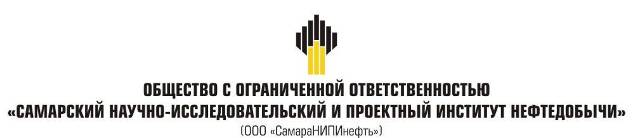 ДОКУМЕНТАЦИЯ ПО ПЛАНИРОВКЕ ТЕРРИТОРИИдля строительства объекта6373П: «Сбор нефти и газа со скважин №№ 700,701,702 Радаевского месторождения» в границах сельских поселений Сергиевск, Красносельское, Елшанка муниципального района Сергиевский Самарской областиКнига 1. Основная часть проекта планировки территории 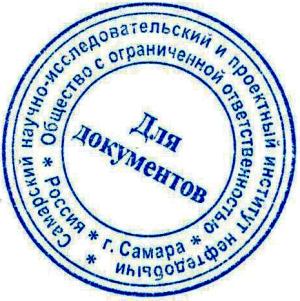 Самара, 2020г.Основная часть проекта планировки территорииРаздел 1 "Проект планировки территории. Графическая часть"Исходно-разрешительная документацияПроектная документация на объект 6373П «Сбор нефти и газа со скважин №№ 700,701,702 Радаевского месторождения» разработана на основании:Технического задания на выполнение проекта планировки территории проектирование объекта: 6373П «Сбор нефти и газа со скважин №№610, 700,701,702 Радаевского месторождения» на территории муниципального района Сергиевский Самарской области, утвержденного Заместителем генерального директора по развитию производства АО «Самаранефтегаз» О.В. Гладуновым в 2020 г.;материалов инженерных изысканий, выполненных ООО «СамараНИПИнефть», в 2019г.Документация по планировке территории подготовлена на основании следующих документов:- Схема территориального планирования муниципального района Сергиевский;- Карты градостроительного зонирования сельского поселения Сергиевск, Красносельское, Елшанка муниципального района Сергиевский Самарской области;- Градостроительный кодекс Российской Федерации от 29.12.2004 N 190-ФЗ;- Земельный кодекс Российской Федерации от 25.10.2001 N 136-ФЗ;- СНиП 11-04-2003. Инструкция о порядке разработки, согласования, экспертизы и утверждения градостроительной документации (приняты и введены в действие Постановлением Госстроя РФ от 29.10.2002 N 150);- Постановление Правительства РФ от 16 февраля 2008 года № 87 «О составе разделов проектной документации и требованиях к их содержанию»;- Постановление Правительства РФ от 12.05.2017 N 564 «Об утверждении Положения о составе и содержании проектов планировки территории, предусматривающих размещение одного или нескольких линейных объектов»;-Постановление Администрации муниципального района Сергиевский Самарской области от 21.08.2020г. №948 «О подготовке проекта планировки территории объекта АО «Самаранефтегаз»: 6373П «Сбор нефти и газа со скважин №№ 700,701,702 Радаевского  месторождения» в границах сельского поселения Сергиевск, сельского поселения Красносельское, сельского поселения Елшанка,  муниципального района Сергиевский Самарской области. Заказчик – АО «Самаранефтегаз».Раздел 2 "Положение о размещении линейных объектов"2.1 Наименование, основные характеристики (категория, протяженность, проектная мощность, пропускная способность, грузонапряженность, интенсивность движения) и назначение планируемых для размещения линейных объектов 2.1. Наименование объекта6373П «Сбор нефти и газа со скважин №№ 700,701,702 Радаевского  месторождения».2.2. Основные характеристики и назначение планируемых для размещения линейных объектовЗемельный участок для строительства объекта АО «Самаранефтегаз» 6373П «Сбор нефти и газа со скважин №№ 700,701,702 Радаевского  месторождения».расположен на территории муниципального района Сергиевский Самарской области. Земли, на которых расположены проектируемые сооружения, согласно Земельному кодексу Российской Федерации от 25 октября 2001 г. № 136-ФЗ ст. 7 п. 1, относятся по целевому назначению к следующим категориям:•	земли сельскохозяйственного назначения;•	земли промышленности.Площади отводимых земель приняты в соответствии с СН 459 74, согласно акту выбора земельных участков и по существующим схемам размещения объектов.Необходимости использования для строительства земельных участков вне земельного участка, предоставляемого для строительства объекта капитального строительства нет.В соответствии с заданием на проектирование предусматривается выделение следующих этапов:1 этап - Нефтегазосборный трубопровод от проектируемой ИУ, ИУ. Обустройство скважины № 700 – II кв. 2021 г.;2 этап - Обустройство скважины № 702– III кв. 2021 г.;3 этап - Обустройство скважины № 701 – IV кв. 2021 г.;4 этап - Замена РУ-6 кВ №10 ПС 110/35/6 кВ «Радаевская» -  IV кв. 2021 г.Проектной документацией предусматривается:строительство автоматизированной групповой замерной установки ИУ со сбросом дренаж в проектируемую емкость дренажную ДЕ-2;прокладка нефтегазосборного трубопровода от проектируемой ИУ до существующего нефтегазосборного трубопровода от АГЗУ-14А;обустройство устья добывающей скважины № 700;прокладка выкидного трубопровода от проектируемой скважины № 700 до проектируемой ИУ;обустройство устья добывающей скважины № 702;прокладка выкидного трубопровода от проектируемой скважины № 702 до проектируемой ИУ;обустройство устья добывающей скважины № 701;прокладка выкидного трубопровода от проектируемой скважины № 701 до проектируемой ИУ;строительство камер пуска и приема очистных устройств (ОУ) МКПУ, МКПР от скважины № 701 со сбросом дренажа МКПУ в проектируемую дренажную емкость ДЕ-1, МКПР – в проектируемую дренажную емкость ДЕ-2 (для дренажа проектируемой ИУ);установка средств контроля за коррозией для скважин №№ 700, 701, 702.строительство ответвления ВЛ-6 кВ от существующей ВЛ-6 кВ Ф-17 РУ-6 кВ №10
ПС 110/35/6 кВ «Радаевская» для электроснабжения скважины № 700 и ИУ;установка автоматического пункта секционирования 6 кВ (реклоузера) с односторонним питанием в начале ответвления ВЛ-6 кВ на скважину № 700 от существующей ВЛ-6 кВ Ф-17 РУ-6 кВ №10
ПС 110/35/6 кВ «Радаевская»;строительство ответвления ВЛ-6 кВ от существующей ВЛ-6 кВ Ф-3 ПС 110/35/6 кВ «Радаевская» для электроснабжения скважины № 701.строительство ответвления ВЛ-6 кВ от проектируемой ВЛ-6 кВ на
скважину № 630 Радаевского месторождения (6334П, ВЛ-6 кВ Ф-3 ПС 110/35/6 кВ «Радаевская») дляэлектроснабжения скважины № 702;электроснабжение проектируемых нагрузок скважин предусматривается от вновь проектируемых комплектных трансформаторных подстанций КТП типа «киоск» на напряжение 6/0,4 кВ.Обустройство устьев скважинВ состав каждой площадки нефтяной скважины входят следующие сооружения:площадка приустьевая нефтяной скважины (с ЭЦН);блок дозирования реагентаплощадка под ремонтный агрегат;щит пожарный;подстанция трансформаторная комплектная;станция управления;молниеотвод;радиомачта;шкаф КИПиА;емкость производственно-дождевых стоков.Вокруг скважин устраивается оградительный вал высотой 1,00 м. На горизонтальных участках выкидных трубопроводов предусмотрена установка пробоотборников ручных для оперативного отбора проб перекачиваемой жидкости. Пробоотборники располагаются на приустьевых площадках в составе технологической обвязки устьев скважин. Ввод ингибитора коррозии в затрубное пространство скважины предусматривается периодически передвижной установкой. Подача пара предусматривается от ППУ через рукав, подключаемый к арматуре в обвязке устья скважины. Для сбора дождевых стоков с приустьевых площадок скважин предусматриваются емкости производственно-дождевых стоков. В качестве емкостей производственно-дождевых стоков приняты подземные железобетонные колодцы объемом 5 м3, выполненные из сборных железобетонных элементов, оборудованные гидрозатвором, воздушником с огнепреградителем и молниеотводом. Вокруг емкостей предусматривается ограждение. Для отвода производственно-дождевых стоков с приустьевых площадок скважин предусматриваются подземные самотечные сети производственно-дождевой канализации. Сеть производственно-дождевой канализации проектируется с уклоном в сторону емкости производственно-дождевых стоков. Дождеприемный колодец диаметром 1,00 м принят из сборных железобетонных элементов.Площадка измерительной установкиДля замера дебита скважин №№ 700, 701, 702 предусматривается измерительная установка.На измерительной установке происходит поочередный автоматический замер дебита скважин. Принципиальные технологические решения сбора продукции скважин обеспечивают:замер дебита жидкости по каждой скважине;однотрубный транспорт нефтегазовой смеси;надежность эксплуатации нефтегазопроводов и оборудования;герметизацию процессов;максимальное использование природных ресурсов;охрану окружающей природной среды;максимальную централизацию объектов обустройства на месторождении.Измерительная установка представляет собой блок-бокс, состоящий из технологического блока и блока контроля и управления. Блок технологический предназначен для размещения, укрытия и обеспечения нормальных условий работы технологического оборудования и средств измерений установки. Блок контроля и управления предназначен для размещения, укрытия и обеспечения нормальных условий работы устанавливаемого в нем оборудования.Дренаж ИУ предусматривается в проектируемую емкость подземную горизонтальную дренажную ДЕ-2 объемом 5,0 м3.На площадке измерительной установки предусматривается установка запорной арматуры (задвижка клиновая с ручным приводом).На подключении проектируемых выкидных трубопроводов от скважин №№ 700, 701, 702 к проектируемой ИУ предусматривается установка обратных клапанов.Площадки узлов пуска и приема ОУДля очистки проектируемого выкидного трубопровода от скважины № 701 от грязепарафиноотложений (АСПО) предусматривается установка:узла пуска ОУ в районе устья скважины № 701;узла приема ОУ в районе проектируемой ИУ.Камера пуска предназначена для запуска очистных устройств трубопровод. Движение очистного устройства по трубопроводу осуществляется за счет давления перекачиваемой жидкости.Камера приема предназначена для приема очистных устройств после прохода по трубопроводу, сбора части АСПО и механических примесей.Комплекс оборудования для очистки внутренней полости выкидного трубопровода содержит:камеру пуска очистных устройств;камеру приема очистных устройств;технологическую обвязку камер пуска и приема с запорной арматурой.Для площадок пуска и приема предусмотрены ограждения (см. марку АС).Камеры пуска и приема очистных устройств располагаются на площадках с тромбованным щебеночным покрытием.Дренаж камеры пуска ОУ (МКПУ) предусмотрен в проектируемую емкость дренажную ДЕ-1 объемом 1,5 м3, дренаж камеры приема ОУ (МКПУ) предусмотрен в проектируемую емкость дренажную ДЕ-2 для дренажа ИУ объемом 5 м3.По мере заполнения, содержимое дренажных емкостей для сбора продуктов очистки выкидного трубопровода и ИУ откачивается с помощью передвижных агрегатов.Площадки дренажных емкостейДля дренажа узла пуска ОУ предусматривается емкость подземная дренажная ДЕ-1.Дренаж ИУ и камеры приема ОУ предусматриваются в емкость подземную дренажную ДЕ-2.Емкость дренажная ДЕ-1 представляет собой горизонтальный цилиндрический аппарат объемом 1,5 м3, работающий под избыточным давлением не более 0,07 МПа. Внутренний диаметр емкости дренажной 1200 мм, вылет горловины 1650 мм. Емкость дренажная ДЕ-2 представляет собой горизонтальный цилиндрический аппарат объемом 5 м3, работающий под избыточным давлением не более 0,07 МПа. Внутренний диаметр емкости дренажной 1600 мм, вылет горловины 1750 мм. Дренажные емкости ДЕ-1, 2 оборудуются воздушниками с огнепреградителями DN 80. Откачка из емкостей производится передвижной спецтехникой. На трубопроводах откачки жидкости предусматривается установка запорной арматуры (задвижка клиновая с ручным приводом).Площадки устьевых блоков подачи реагентаДля обеспечения внутритрубной деэмульсации нефти проектом предусматривается размещение устьевых блоков подачи реагента типа УБПР на устьях проектируемых скважин №№ 700, 701, 702. УБПР поставляется в блочном взрывозащищенном исполнении. Слив реагента в передвижные автомобильные установки для очистки или пропарки бака предусмотрен через штуцер выхода дренажа.УБПР включает в свой состав:насосы дозировочные плунжерного типа (1 рабочий, 1 резервный). технологическую емкость;узел ввода реагента;щитовое оборудование для питания и управления.Технологические трубопроводыРеагентопровод проектируется из труб диаметром и толщиной стенки 18х3 мм класса прочности не ниже К42. Реагентопровод прокладываются надземно на опорах в футлярах диаметром и толщиной стенки 108х5 мм, длиной по 7 м каждый футляр.Дренажные трубопроводы проектируются из труб диаметром и толщиной стенки 89х4 мм класса прочности не ниже К42. Дренажные трубопроводы укладываются подземно на глубине не менее 0,6 м с уклоном не менее 0,003 в сторону дренажной емкости.Выкидной и нефтегазосборный трубопроводыВыкидные и нефтегазосборный трубопроводы укладываются на глубину не менее 1,0 м до верхней образующей трубы.За рабочее давление выкидного трубопровода принято давление 3,45 МПа с учетом возможного повышения давления из-за парафиноотложения (уменьшения пропускной способности трубы). За расчетное давление выкидного трубопровода принято давление 4,0 МПа – максимально возможное давление, развиваемое погружным насосом при работе на закрытую задвижку. Материальное исполнение проектируемых трубопроводов принято из стали  повышенной коррозионной стойкости (стойкой к СКРН), класс прочности КП360.В районе проектируемых объектов особо охраняемые природные территории федерального, регионального и местного значения отсутствуют.Необходимости использования для строительства земельных участков вне земельного участка, предоставляемого для строительства объекта капитального строительства нет. Таблица 1 – Ведомость пересеченийТаблица 2 - Дебиты проектируемых скважин по нефти и жидкости и добыча газа по годам Физико-химические свойства пластовой, разгазированной нефтей и газа однократного разгазирования пласта С1 Сергиевского купола Радаевского месторождения приняты в соответствии с отчетом «Дополнение к технологическому проекту разработки Радаевского нефтяного месторождения Самарской области (АО «Самаранефтегаз»)», утвержденным протоколом ЦКР от 13.12.2018 № 7424, и приведены в таблице 3Таблица 3- Физико-химические свойства пластовой, разгазированной нефти и газа однократного разгазирования Фракционный состав разгазированной нефти пласта А4 приведен в таблице 4.Таблица 4 - Фракционный состав разгазированной нефти, объемное содержание, %Компонентные составы пластовой и разгазированной нефти, газа однократного разгазирования приведены в таблице 5Таблица 5 - Компонентный состав пластовой и разгазированной нефтей, газа однократного разгазирования пласта А4, мольное содержание, %2.2 Перечень субъектов Российской Федерации, перечень муниципальных районов, городских округов в составе субъектов Российской Федерации, перечень поселений, населенных пунктов, внутригородских территорий городов федерального значения, на территориях которых устанавливаются зоны планируемого размещения линейных объектовВ административном отношении проектируемый объект расположен в границах сельских поселений Сергиевск, Красносельское, Елшанка муниципального района Сергиевский Самарской области. Ближайшие населенные пункты:пос. Отрада, расположенный в 5,1 км к юго-западу от устьев  скважин №№700, 701, 702;д. Студеный Ключ, расположенная в 3,0 км к юго- востоку от устьев скважин №№ 700, 701, 702;c. Мамыково, расположенное в 3,1 км к северо-востоку от устьев скважин №№ 700, 701, 702.Дорожная сеть представлена автомобильной дорогой местного назначения с асфальтным покрытием, а также сетью проселочных дорог. Гидрография представлена рекой Сок, протекающей южнее района работ.Местность района работ открытая.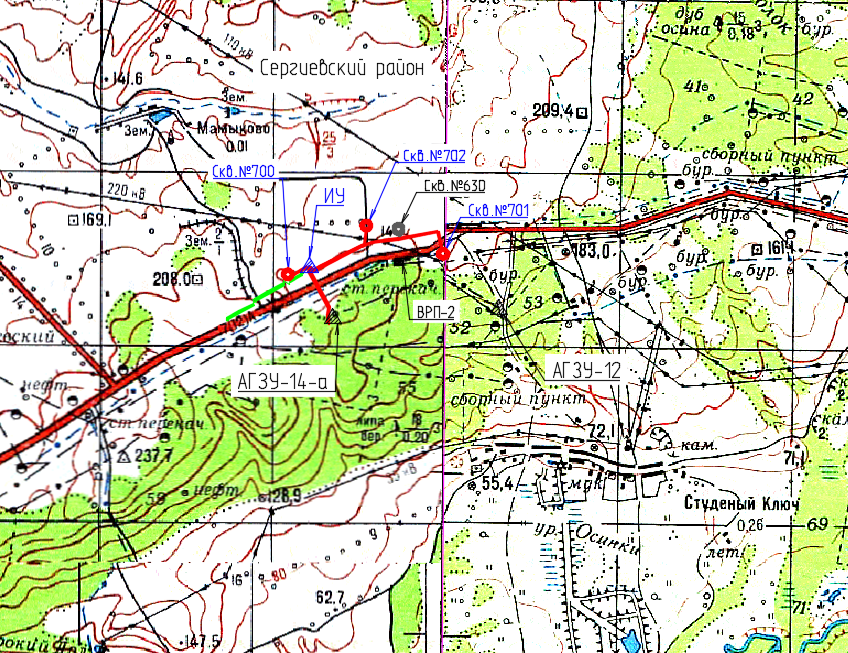 Рисунок 1 – Обзорная схема района работ2.3 Перечень координат характерных точек границ зон планируемого размещения линейных объектов Устанавливаемая красная линия совпадает с границей зоны планируемого размещения линейных объектов, территорией, в отношении которой осуществляется подготовка проекта планировки.  В соответствии с ФЗ от 02.08.2019г №218-ФЗ красные линии - линии, которые обозначают границы территорий общего пользования и подлежат установлению, изменению или отмене в документации по планировке территории. Таким образом красные линии рассматриваемой территории не устанавливаются.Координаты характерных точек границ зон планируемого размещения линейных объектов.Ширина полосы временного отвода для трассы нефтегазосборного трубопровода, выкидного трубопровода составляет 24,0 м.Ширина полосы временного отвода для трассы ВЛ-6 кВ составляет 8,0 мШирина полосы временного отвода для трассы линии анодного заземления составляет 6,0 м.Ширина полосы постоянного отвода для подъездной дороги составляет 6,5 м.При строительстве площадочных сооружений принята организационно-технологическая схема на основе применения узлового метода.При строительстве нефтепровода принята полевая (трассовая) схема выполнения сварочно-монтажных работ.В основу организации производства сварочно-монтажных работ в трассовых условиях положен поточный метод, который заключается в непрерывном и ритмичном выполнении отдельных технологических операций с учетом оптимального уровня их совмещения.Комиссия считает земельный участок, расположенный в муниципальном районе Сергиевский Самарской области признать пригодным для строительства объекта 6373П «Сбор нефти и газа со скважин №№ 700,701,702 Радаевского  месторождения».Ограничений в использовании земельного участка нет.В районе проектируемых объектов охраняемых природных территорий (заповедников, заказников, памятников природы) нет.Необходимости использования для строительства земельных участков вне земельного участка, предоставляемого для строительства объекта капитального строительства нет.2.4. Перечень координат характерных точек границ зон планируемого размещения линейных объектов, подлежащих реконструкции в связи с изменением их местоположения из зон планируемого размещения линейных объектовЦелью работы является расчет площадей земельных участков, отводимых под строительство объекта 6373П «Сбор нефти и газа со скважин №№ 700,701,702 Радаевского  месторождения» на территории сельских поселений Сергиевск, Красносельское, Елшанка муниципального района Сергиевский Самарской области. В связи с чем, объекты, подлежащие реконструкции в связи с изменением их местоположения отсутствуют. 2.5. Предельные параметры разрешенного строительства, реконструкции объектов капитального строительства, входящих в состав линейных объектов в границах зон их планируемого размещения Планировочные решения генерального плана проектируемых площадок разработаны с учетом технологической схемы, подхода трасс инженерных коммуникаций, существующих и ранее запроектированных сооружений и инженерных коммуникаций, рельефа местности, наиболее рационального использования земельного участка, а также санитарно-гигиенических и противопожарных норм.Расстояния между зданиями и сооружениями приняты в соответствии с требованиями противопожарных и санитарных норм:Федеральные нормы и правила в области промышленной безопасности «Правила безопасности в нефтяной и газовой промышленности» от 18.12.2013;ППБО-85 «Правила пожарной безопасности в нефтяной и газовой промышленности»;ПУЭ «Правила устройства электроустановок»;СП 231.1311500.2015 «Обустройство нефтяных и газовых месторождений»;СП 18.13330.2011 «Генеральные планы промышленных предприятий».Основные показатели  приведены в таблице 6.Таблица 6  В виду того, что линейный объект располагается в зоне СХ1, предельные параметры разрешенного строительства, максимальный процент застройки, минимальные отступы от границ земельных участков в целях определения мест допустимого размещения объектов на такие объекты отсутствуют.Требования к архитектурным решениям объектов капитального строительства, входящих в состав линейных объектов, в границах каждой зоны планируемого размещения таких объектов, с указанием:требований к цветовому решению внешнего облика таких объектов;требований к строительным материалам, определяющим внешний облик таких объектов;требований к объемно-пространственным, архитектурно-стилистическим и иным характеристикам таких объектов, влияющим на их внешний облик и (или) на композицию, а также на силуэт застройки исторического поселенияотсутствуют в связи с тем, что территория проектирования не относится к территории исторического поселения. Информация  о необходимости осуществления мероприятий по защите сохраняемых объектов  капитального строительства, объектов культурного наследия от возможного негативного воздействия в связи с размещением линейных объектов отсутствует в связи с отсутствием таких объектов.Предельные размеры земельных участков и предельные параметры разрешенного строительства, реконструкции объектов капитального строительства в зонах сельскохозяйственного использования Примечание: - минимальная площадь земельного участка для зоны Сх1 «Зона сельскохозяйственных угодий» устанавливается для соответствующих территориальных зон, расположенных в границах населенного пункта.».- в целях применения настоящей статьи прочерк в колонке значения параметра означает, что данный параметр не подлежит установлению.2.6. Информация о необходимости осуществления мероприятий по защите сохраняемых объектов капитального строительства (здание, строение, сооружение, объекты, строительство которых не завершено), существующих и строящихся на момент подготовки проекта планировки территории, а также объектов капитального строительства, планируемых к строительству в соответствии с ранее утвержденной документацией по планировке территории, от возможного негативного воздействия в связи с размещением линейных объектов Объекты производственного назначения, линейные объекты, аварии на которых могут привести к возникновению чрезвычайной ситуации на проектируемых сооружениях, не выявлено.Кроме того, на объекте при его эксплуатации в целях предупреждения развития аварии и локализации выбросов (сбросов) опасных веществ предусматриваются такие мероприятия, как разработка плана ликвидации (локализации) аварий, прохождение персоналом учебно-тренировочных занятий по освоению навыков и отработке действий и операций при различных аварийных ситуациях. Устройства по ограничению, локализации и дальнейшей ликвидации аварийных ситуаций предусматриваются в плане ликвидации (локализации) аварий.Объект строительства 6373П «Сбор нефти и газа со скважин №№ 700,701,702 Радаевского  месторождения» на территории сельских поселений Сергиевск, Красносельское, Елшанка муниципального района Сергиевский Самарской области» не пересекает объекты капитального строительства, планируемые к строительству в соответствии с ранее утвержденной документацией по планировке территории.2.7. Информация о необходимости осуществления мероприятий по сохранению объектов культурного наследия от возможного негативного воздействия в связи с размещением линейных объектов
Объекты культурного наследия - объекты, возникшие в результате исторических событий, представляющие собой ценность с точки зрения истории, археологии, архитектуры, градостроительства, искусства, науки и техники, эстетики, этнологии или антропологии, социальной культуры и являющиеся свидетельством эпох и цивилизаций, подлинными источниками информации о зарождении и развитии культуры.Отношения в области организации, охраны и использования, объектов историко-культурного наследия регулируются федеральным законом №73-ФЗ от 25.06.2002 г. «Об объектах культурного наследия (памятниках истории и культуры) народов Российской Федерации». В соответствии со статьей 37 Федерального закона от 25 июня 2002 г. № 73-ФЗ «Об объектах культурного наследия (памятниках истории и культуры) народов Российской Федерации» в случае обнаружения в процессе ведения строительно-монтажных работ объектов, обладающих признаками объекта культурного наследия, предприятие обязано сообщить об этом органу исполнительной власти субъекта Российской Федерации, уполномоченному  в области охраны объектов культурного наследия и приостановить работы. Согласно ответу Управления по государственной охране объектов культурного наследия Самарской области объекты культурного наследия на участке работ отсутствуют. Особо охраняемые природные территории (ООПТ) - участки земли, водной поверхности и воздушного пространства над ними, где располагаются природные комплексы и объекты, которые имеют особое природоохранное, научное, культурное, эстетическое, рекреационное и оздоровительное значение.Отношения в области организации, охраны и использования, особо охраняемых природных территорий регулируются федеральным законом от 14 марта 1995 г. № 33-ФЗ «Об особо охраняемых природных территориях».Департамент государственной политики и регулирования в сфере охраны окружающей среды Минприроды России рассмотрел письмо о возможности использования информации для составления отчетов по инженерно-экологическим изысканиям, размещенной на официальном сайте Минприроды РФ в сети Интернет: www.zapoved.ru и сообщает, что считает возможным  использование  указанной информации для составления отчетов по инженерно-экологическим изысканиям. Согласно информации сайта http://www.zapoved.ru на участке проектирования и в 3-х километровой зоне возможного влияния от него, ООПТ федерального значения отсутствуют.Для определения наличия ООПТ на исследуемой территории были изучены и проанализированы материалы:Информационно-справочной системы ООПТ России (http://oopt.info);Министерства природных ресурсов и экологии Российской Федерации. Особо охраняемые природные территории Российской федерации (http://www.zapoved.ru);Министерства лесного хозяйства охраны окружающей среды и природопользования Самарской области (www.priroda.samregion.ru/environmental_protection/kadastr);Федеральная государственная информационная система территориального планирования (http://fgis.economy.gov.ru);Администрации Сергиевского района.Согласно «Перечня ООПТ федерального значения, находящихся в ведении Минприроды России» утвержденного распоряжением Правительства РФ от 22.12.2011 г. № 2322-р на территории Самарской области расположены:Жигулевский государственный природный биосферный заповедник имени И.И. Спрыгина (более 25 км от участка изысканий);Национальный парк «Бузулукский бор» (более 100 км от участка изысканий);Национальный парк «Самарская Лука» (более 25 км от участка изысканий).Т.о. на участке изысканий и прилегающей территории в радиусе 3000 м отсутствуют ООПТ федерального значения.Согласно данным министерства лесного хозяйства, охраны окружающей среды и природопользования СО (письмо № 27-03-03/20294 от 28.08.2019) на участке проектируемого объекта ООПТ регионального значения отсутствуют. Согласно данным Администрации МР Сергиевский СО на участке производства работ ООПТ местного значения отсутствуют.Согласно проанализированным материалам и ответам уполномоченных государственных органов территория изысканий и прилегающая территория находятся за пределами действующих и планируемых особо охраняемых природных территорий федерального, регионального и местного значения.Скотомогильники и другие захоронения, неблагополучные по особо опасным инфекционным и инвазионным заболеваниямСкотомогильники - места для захоронения трупов животных, конфискатов мясокомбинатов и боен (забракованные туши и их части), отходов и отбросов, получаемых при переработке сырых животных продуктов.Участок под скотомогильник должен иметь низкий уровень грунтовых вод (не менее 2,5 м от поверхности почвы), располагаться не ближе 0,5 км от населенного пункта, вдали от пастбищ, водоемов, колодцев, проезжих дорог и скотопрогонов. Скотомогильники должны иметь ограждение и быть обнесенными валом со рвом глубиной 1,4 м и шириной 1 м. Въезд оборудуется воротами. За скотомогильниками осуществляется систематический санитарный и ветеринарно-санитарный надзор.Месторождения полезных ископаемых Правовая охрана недр представляет собой урегулированную правом систему мер, направленную на обеспечение рационального использования недр, предупреждение их истощения и загрязнения в интересах удовлетворения потребностей экономики и населения, охраны окружающей природной среды. Основными требованиями по охране недр являются (ст. 23 Закона РФ «О недрах» [2]):соблюдение установленного законодательством порядка предоставления недр и недопущение самовольного пользования;обеспечение полноты геологического изучения, рационального, комплексного использования и охраны недр;проведение опережающего геологического изучения недр, обеспечивающего достоверную оценку запасов полезных ископаемых или свойств участка недр, предоставляемого в целях, не связанных с добычей полезных ископаемых;обеспечение наиболее полного извлечения запасов основных и совместно с ними залегающих полезных ископаемых и попутных компонентов, а также достоверный учет извлекаемых и оставляемых в недрах их запасов;охрана месторождений полезных ископаемых от затопления, обводнения, пожаров и других факторов, снижающих качество полезных ископаемых и промышленную ценность месторождений;предотвращение загрязнения недр при проведении работ, связанных с недропользованием (подземное хранение нефти, газа, захоронение вредных веществ и отходов, сброс сточных вод);предотвращение накопления промышленных и бытовых отходов на площадях водосбора и в местах залегания подземных вод.Учитывая невоспроизводимый характер и экономическое значение минеральных богатств, заключенных в недрах, закон устанавливает приоритет использования и охраны полезных ископаемых. Участок недр, располагающий запасами месторождений полезных ископаемых, предоставляется в первую очередь для их разработки. Проектирование и строительство населенных пунктов, промышленных комплексов и других хозяйственных объектов разрешается только после получения заключения органов управления государственным фондом недр об отсутствии полезных ископаемых в недрах под участком предстоящей застройки. Согласно Заключению Департамента по недропользованию по приволжскому федеральному округу (Письмо № СМ-ПФО-13-00-36/2557 от 24.09.2019) земельный участок предстоящей застройки под объект 6373П находится в пределах Радаевского поднятия Радаевского  месторождения нефти на Радаевском участке недр, предоставленном в пользование АО «Самаранефтегаз» (Лицензия СМП 01970 НЭ).Защитные леса и особо защитные участки лесаСогласно Лесному Кодексу РФ (№ 200-ФЗ от 04.01.2006) защитные леса подлежат освоению в целях сохранения средообразующих, водоохранных, защитных, санитарно-гигиенических, оздоровительных и иных полезных функций лесов с одновременным использованием лесов при условии, если это использование совместимо с целевым назначением защитных лесов и выполняемыми ими полезными функциями.С учетом особенностей правового режима защитных лесов определяются следующие категории указанных лесов:леса, расположенные на особо охраняемых природных территориях;леса, расположенные в водоохранных зонах;леса, выполняющие функции защиты природных и иных объектов;ценные леса.К ценным лесам относятся: государственные защитные лесные полосы;противоэрозионные леса; леса, расположенные в пустынных, полупустынных, лесостепных, лесотундровых зонах, степях, горах;леса, имеющие научное или историческое значение;орехово-промысловые зоны;лесные плодовые насаждения;ленточные боры;запретные полосы лесов, расположенные вдоль водных объектов; нерестоохранные полосы лесов.К особо защитным участкам лесов относятся:берегозащитные, почвозащитные участки лесов, расположенных вдоль водных объектов, склонов оврагов;опушки лесов, граничащие с безлесными пространствами;лесосеменные плантации, постоянные лесосеменные участки и другие объекты лесного семеноводства;заповедные лесные участки;участки лесов с наличием реликтовых и эндемичных растений;места обитания редких и находящихся под угрозой исчезновения диких животных; другие особо защитные участки лесов.Согласно ответа Министерства лесного хозяйства, охраны окружающей среды и природопользования Самарской области (письмо № 27-05-02/21404 от 10.09.2019), рассматриваемый земельный участок к землям лесного фонда не относится. Зоны санитарной охраны и источники питьевого водоснабженияЗона санитарной охраны (ЗСО) источников водоснабжения регламентируется СанПиН 2.1.4.1110-02 «Питьевая вода и водоснабжение населенных мест. Зоны санитарной охраны источников водоснабжения и водопроводов питьевого назначения».Согласно письму Администрации Муниципального района Сергиевский поверхностные источники водоснабжения и их зоны санитарной охраны в радиусе 3 км от участка изысканий отсутствуют. В радиусе 3 км находится водозаборная скважина в с. Успенка. Район проведения работ не попадает в зоны санитарной охраны источников питьевого водоснабжения. Местоположение скважины показано на чертеже ИЭИ-01-Ч-001. Водозаборная скважина в с. Успенка расположена в 1,4 км северо-западнее от точки врезки выкидного трубопровода в существующий нефтегазосборный трубопровод. 2.8. Информация о необходимости осуществления мероприятий по охране окружающей средыПри эксплуатации объектов нефтегазодобывающей промышленности возникают, в основном, типичные аварийные ситуации. При авариях загрязнению подвержены атмосфера, поверхностные и подземные воды, недра, почвенно-растительный покров. Аварийные ситуации могут оказывать сильно негативное влияние на окружающую среду, когда требуются большие материальные затраты для ее восстановления.Статистика произошедших аварий по объектам нефтяной промышленности показывает, что последствиями этих аварий являются: разрушения объектов производства в результате взрывов и пожаров, человеческие жертвы в результате действия ударной волны, теплового излучения и токсичных газов, загрязнение окружающей среды.Аварии могут различаться по масштабам и продолжительности воздействия на окружающую природную среду, на расположенные вблизи объекты и людей. Различают крупные, проектные и экстремальные проектные аварии.Крупная авария – авария, при которой гибнет не менее десяти человек.Проектная авария - авария, для которой обеспечение заданного уровня безопасности гарантируется предусмотренными в проекте промышленного предприятия системами обеспечения безопасности.Экстремальная (максимальная) проектная авария – проектная авария с наиболее тяжелыми последствиями. Экстремальные аварии могут сопровождаться травмированием, а также гибелью людей.Последствия аварий определяются количеством вытекающих легковоспламеняющихся жидкостей, горючих газов, расположением соседнего оборудования, смежных блоков, присутствием обслуживающего персонала в зонах риска.В настоящей проектной документации рассматриваются аварийные ситуации на проектируемых сооружениях в результате аварийной разгерметизации оборудования в виде порывов полным сечением и в виде образования свищей. Экстремальные аварии на проектируемом объекте рассматриваются лишь в связи с возникновением порывов на оборудовании. Аварийные ситуации, связанные с образованием свищей, как правило, относятся к менее масштабным авариям.Аварийные ситуации на проектируемом объекте, связанные с образованием свищей, могут развиваться по следующему сценарию: разгерметизация оборудования, фланцевых соединений задвижек или тела трубы с появлением свища, разлив газонасыщенной нефти на площадку при надземном расположении, истечение нефти в грунт при подземном расположении, выход газонасыщенной нефти на поверхность, образование лужи разлития, пожар пролива.Последствиями таких аварий могут быть:загрязнение почвы, недр, подземных и поверхностных вод;загрязнение атмосферы парами нефти, попутным газом и продуктами горения при пожаре пролива, отравление персонала;тепловое воздействие на людей и близлежащие объекты.Аварийные ситуации на проектируемом объекте, связанные с возникновением порывов, могут развиваться по следующим сценариям:разгерметизация оборудования полным сечением, разлив газонасыщенной нефти на площадку при надземном расположении, истечение нефти в грунт при подземном расположении и выход газонасыщенной нефти на поверхность, образование лужи разлития, пожар пролива при появлении источника его инициирования;разгерметизация оборудования полным сечением, разлив газонасыщенной нефти на площадку при надземном расположении, истечение нефти в грунт при подземном расположении и выход газонасыщенной нефти на поверхность, образование парогазовоздушного облака, сгорание облака с развитием избыточного давления при появлении источника его инициирования.Последствиями таких аварий могут быть:загрязнение почвы, недр, подземных и поверхностных вод;загрязнение атмосферы парами нефти, попутным газом и продуктами горения при пожаре пролива, отравление персонала;тепловое воздействие при пожаре пролива нефти на близлежащие объекты и обслуживающий персонал;ударное воздействие при взрыве на близлежащие объекты и обслуживающий персонал.Мероприятия по охране окружающей среды при обустройстве месторождений, являются важным элементом деятельности нефтегазодобывающего предприятия АО «Самаранефтегаз».На предприятии разрабатываются программы, предусматривающие  организационные и технико-технологические мероприятия, направленные на повышение надежности оборудования и трубопроводов, охрану атмосферного воздуха, недр, водных и земельных ресурсов.Мероприятия по охране атмосферного воздуха Принятые в проектной документации технические решения направлены на максимальное использование поступающего сырья, снижение технологических потерь, экономию топливно-энергетических ресурсов. С целью максимального сокращения выбросов загрязняющих веществ, которые неизбежны при эксплуатации нефтепромыслового оборудования, в проектной документации предусмотрены следующие мероприятия:принято стандартное или стойкое к сульфидно-коррозионному растрескиванию (СКР) материальное исполнение трубопровода;применение защиты трубопровода и оборудования от почвенной коррозии изоляцией усиленного типа;применение труб и деталей трубопровода с увеличенной толщиной стенки трубы выше расчетной;защита от атмосферной коррозии наружной поверхности надземных участков трубопровода и арматуры лакокрасочными материалами;использование минимально необходимого количества фланцевых соединений. Все трубопроводы выполнены на сварке, предусмотрен 100 % контроль сварных соединений неразрушающими методами контроля;автоматическое отключение электродвигателя погружных насосов при отклонениях давления в выкидном трубопроводе выше и ниже установленных пределов;контроль давления в трубопроводе;автоматическое закрытие задвижек при понижении давления нефти в нефтепроводе;аварийную сигнализацию заклинивания задвижек;контроль уровня нефти в подземных дренажных емкостях.В соответствии с «Рекомендациями по основным вопросам воздухоохранной деятельности» мероприятия по регулированию выбросов не разработаны, так как выбросы загрязняющих веществ от проектируемого объекта создают на границе ближайшей жилой застройки приземные концентрации менее 0,05 ПДКм.р.Мероприятия по охране и рациональному использованию земельных ресурсов и почвенного покроваС целью защиты почв от загрязнения при проведении строительно-монтажных работ проектной документацией предусмотрены следующие мероприятия:перед началом строительно-монтажных работ после оформления отвода земельных участков выполняются работы по подготовке территории. Инженерная подготовка земельного участка заключается в снятии и хранение во временных отвалах плодородного слоя почвы, отводе дождевых вод по спланированной территории за пределы площадки;для минимизации воздействия выполнение строительных работ, передвижение транспортной и строительной техники, складирование материалов и отходов осуществляется на специально организуемых площадках в пределах полосы отвода земель; соблюдение чистоты на стройплощадке,  разделение отходов производства и потребления; вывоз отходов по мере  заполнения контейнеров; в целях сохранения плодородного слоя почвы на площадях временного отвода предусматривается комплекс мероприятий технического и биологического этапов рекультивации. Мероприятия по рациональному использованию и охране вод и водных биоресурсов на пересекаемых линейным объектом реках и иных водных объектахМероприятия по охране и рациональному использованию водных ресурсов включают в себя комплекс мероприятий, направленных на сохранение качественного состояния подземных и поверхностных вод для использования в народном хозяйстве.Согласно Водному кодексу, в границах водоохранных зон допускается проектирование, размещение, строительство, реконструкция, ввод в эксплуатацию, эксплуатация хозяйственных и иных объектов при условии оборудования таких объектов сооружениями, обеспечивающими охрану объектов от загрязнения, засорения и истощения вод.В границах водоохранных зон запрещается:использование сточных вод для удобрения почв;размещение кладбищ, скотомогильников, мест захоронения отходов производства и потребления, радиоактивных, химических, взрывчатых, токсичных, отравляющих и ядовитых веществ;осуществление авиационных мер по борьбе с вредителями и болезнями растений;движение и стоянка транспортных средств (кроме специальных транспортных средств), за исключением их движения по дорогам и стоянки на дорогах и в специально оборудованных местах, имеющих твердое покрытие.В прибрежных защитных полосах, наряду с установленными выше ограничениями, запрещается:распашка земель;размещение отвалов размываемых грунтов;выпас сельскохозяйственных животных и организация для них летних лагерей, ванн.С целью охраны вод и водных ресурсов в период строительства проектом предусмотрены следующие мероприятия:- площадки стоянки, заправки спецтехники и автотранспорта, площадки складирования мусора и отходов, площадка бытовых помещений расположены вне водоохранных зон водных объектов; - в пределах прибрежных защитных зон рек и водоемов запрещается устраивать отвалы грунта; - хозяйственно бытовые сточные воды собираются в накопительные емкости и вывозятся по договору, заключенному подрядной организацией на очистные сооружения;- после окончания строительства предусмотрена разборка всех временных сооружений, очистка стройплощадки,  рекультивация  нарушенных земель.Рыбоохранные мероприятияДанной проектной документацией рыбоохранные мероприятия не разрабатываютсяМероприятия по рациональному использованию общераспространенных полезных ископаемых, используемых в строительствеВ процессе строительства проектируемых сооружений для устройства подстилающих оснований используется песок. Проектной документацией определены оптимально минимальные объемы песка. Разработка новых карьеров песка проектной документацией не предусматривается. Мероприятия по сбору, использованию, обезвреживанию, транспортировке и размещению опасных отходов Обращение с отходами проводится в соответствии с требованиями Федерального Закона от 24 июня 1998 года № 89-ФЗ «Об отходах производства и потребления», действующих экологических, санитарных правил и норм по обращению с отходами.Порядок обращения с отходами в периоды строительства и эксплуатации проектируемых объектов подробно описан в п. 2.7. Предусмотренные решения обеспечат безопасность обращения с отходами на производственных площадках, а также позволят предотвратить поступление загрязняющих веществ с мест накопления отходов в природную среду.Для снижения негативного воздействия на окружающую среду при обращении с отходами в период строительства необходимо проведение комплекса организационно-технических мероприятий:очистка строительных площадок и территории, прилегающей к ним от отходов и строительного мусора;организация мест накопления отходов в соответствии с требованиями природоохранного законодательства и требованиями, установленными АО «Самаранефтегаз»;накопление отходов на специально устроенных площадках раздельно по видам и классам опасности с учетом агрегатного состояния, консистенции и дальнейшего их направления;своевременный вывоз образующихся и накопленных отходов к местам их размещения, обезвреживаний, переработки и др.;своевременное заключение договоров на транспортирование и передачу отходов сторонним организациям, имеющих лицензии на соответствующий вид обращения с отходами, и полигонами отходов, внесенными в ГРОРО;своевременное обучение рабочего персонала в соответствии с документацией по специально разработанным программам, назначение лиц, ответственных за производственный контроль в области обращения с отходами, разработка соответствующих должностных инструкций;регулярное проведение инструктажа с лицами, ответственными за производственный контроль в области обращения с отходами, по соблюдению требований природоохранного законодательства РФ в области обращения с отходами, технике безопасности при обращении с опасными отходами;отслеживание изменений природоохранного законодательства, в том числе в части обращения с отходами;организация взаимодействия с органами охраны окружающей природной среды и санитарно-эпидемического надзора по всем вопросам обращения с отходами;соблюдение технических условий эксплуатации оборудования и механизмов, проведение  профилактических работ, позволяющих устранить предпосылки сверхнормативного накопления производственных отходов;организация надлежащего учета отходов и обеспечение своевременных платежей за размещение отходов.Для снижения негативного воздействия на окружающую среду при обращении с отходами, образующимися на месторождении, необходимо проведение комплекса организационно-технических мероприятий:своевременная корректировка нормативно-разрешительной документации по обращению с отходами (ПНООЛР, лимиты на размещение);соблюдение требования природоохранного законодательства РФ и регламентов АО «Самаранефтегаз» в части обращения с отходами;своевременное заключение или продление договоров на передачу и транспортирование отходов с мест накопления отходов;соблюдение экологического принципа о приоритетности переработки отходов над размещением;своевременное обучение вновь поступившего в штат персонала правилам безопасности, охраны  труда и обращения с отходами;соблюдение технических условий эксплуатации оборудования и механизмов, проведение  профилактических работ, позволяющих устранить предпосылки сверхнормативного накопления производственных отходов;своевременное подача форм статотчетности в части образования отходов, внесение платежей за негативное воздействие на окружающую среду при обращении с отходами.Мероприятия по охране недр Воздействие на геологическую среду при строительстве проектируемого объекта обусловлено следующими факторами:фильтрацией загрязняющих веществ с поверхности при загрязнении грунтов почвенного покрова;интенсификацией экзогенных процессов при строительстве проектируемых сооружений.Важнейшими задачами охраны геологической среды являются своевременное обнаружение и ликвидация утечек нефтепродуктов из трубопроводов, обнаружение загрязнений в поверхностных и подземных водах.Индикаторами загрязнения служат антропогенные органические и неорганические соединения, повышенное содержание хлоридов, сульфатов, изменение окисляемости, наличие нефтепродуктов.Воздействие процессов строительства проектируемого объекта на геологическую среду связано с воздействием поверхностных загрязняющих веществ на различные гидрогеологические горизонты.С целью своевременного обнаружения и принятия мер по локализации очагов загрязнения рекомендуется вести мониторинг подземных и поверхностных вод.Эксплуатация проектируемых сооружений не оказывает негативного влияния на качество подземных вод. Учитывая интенсивную антропогенную нагрузку на территорию, рекомендуется использовать существующую наблюдательную сеть для экологического контроля за состоянием подземных вод с учетом всех источников возможного загрязнения объектов нефтяной структуры.Наряду с производством режимных наблюдений рекомендуется выполнять ряд мероприятий, направленных на предупреждение или сведение возможности загрязнения подземных и поверхностных вод до минимума. При этом предусматривается:получение регулярной и достаточной информации о состоянии оборудования и инженерных коммуникаций;своевременное реагирование на все отклонения технического состояния оборудования от нормального;размещение технологических сооружений на площадках с твердым покрытием;сбор производственно-дождевых стоков в подземную емкость.Осуществление перечисленных природоохранных мероприятий по защите недр позволит обеспечить экологическую устойчивость геологической среды при обустройстве и эксплуатации данного объекта.На недропользователей возлагается обязанность приводить участки земли и другие природные объекты, нарушенные при пользовании недрами, в состояние, пригодное для их дальнейшего использования.Мероприятия по охране объектов растительного и животного мира и среды их обитания Для обеспечения рационального использования и охраны почвенно-растительного слоя проектной документацией предусмотрено:последовательная рекультивация нарушенных земель по мере выполнения работ;защита почвы во время строительства от ветровой и водной эрозии путем трамбовки и планировки грунта при засыпке траншей;жесткий контроль за регламентом работ и недопущение аварийных ситуаций, быстрое устранение и ликвидация последствий (в случае невозможности предотвращения);на участках работ вблизи водных объектов для предотвращения попадания в них углеводородного сырья (при возможных аварийных ситуациях) рекомендуется сооружение задерживающих валов из минерального грунта.С целью минимизации отрицательных воздействий на территорию при строительстве объекта необходимо максимально использовать существующие подъездные дороги, складские площадки и др.При засыпке трубопровода пространство под трубой и по ее сторонам будет заполняться рыхлым материалом. Операции по засыпке будут проводиться так, чтобы свести к минимуму возможность нанесения дополнительных повреждений растительности. Грунт, который не поместится в траншее, будет сдвинут поверх траншеи для компенсации будущего оседания. По окончании засыпки траншеи, трасса и другие участки строительства будут очищены от мусора и строительных отходов. При необходимости, поверхность трассы будет спланирована, а все нарушенные поверхности будут восстановлены до исходного (или близко к исходному) состояния.При производстве работ в непосредственной близости от лесных насаждений в пожароопасный сезон (т.е. в период с момента схода снегового покрова в лесных насаждениях до наступления устойчивой дождливой осенней погоды или образования снегового покрова) должен быть обеспечен контроль за соблюдение правил противопожарной безопасности. В частности должно быть запрещено:разведение костров в лесных насаждениях, лесосеках с оставленными порубочными остатками, в местах с подсохшей травой, а также под кронами деревьев;заправка горючим топливных баков двигателей внутреннего сгорания при работе двигателя, использование машин с неисправной системой питания двигателя, а также курение или пользование открытым огнем вблизи машин, заправляемых горючим;бросать горящие спички, окурки и горячую золу из курительных трубок;оставлять промасленные или пропитанные бензином, керосином или иными горючими веществами обтирочный материал в не предусмотренных специально для этого местах;выжигание травы на лесных полянах, прогалинах, лугах и стерни на полях, непосредственно примыкающих к лесам, к защитным и озеленительным лесонасаждениям.Что касается дикой фауны, то выявленные в районе строительных работ представители животного мира (а это в основном, синантропные виды) хорошо приспособлены к проживанию в условиях антропогенного воздействия. Эти виды настолько жизнеспособны, что на них не скажется влияние строительства, численность их стабильна.С целью охраны обитающих здесь видов в период гнездования и вывода потомства на рассматриваемой территории необходимо ограничить перемещение техники и бесконтрольные проезды по территории.В целях охраны животных и особенно редких их видов в районе проектируемой деятельности целесообразно провести инвентаризацию животных, установить места их обитания и кормежки.Это позволит сохранить существующие места обитания животных и в последующий период эксплуатации сооружений.При проектировании, строительстве новых и эксплуатации (в т. ч. ремонте, техническом перевооружении и реконструкции) воздушных линий электропередачи должны предусматриваться меры по исключению гибели птиц от электрического тока при их соприкосновении с проводами, элементами траверс и опор, трансформаторных подстанций, оборудования антикоррозионной электрохимической защиты трубопроводов и др.В соответствии с принятыми технологическими решениями для предотвращения риска гибели птиц от поражения электрическим током проектируемая ВЛ оборудуется птицезащитными устройствами ПЗУ ВЛ-6 (10) кВ в виде защитных кожухов из полимерных материалов.2.9. Информация о необходимости осуществления мероприятий по защите территории от чрезвычайных ситуаций природного и техногенного характера, в том числе по обеспечению пожарной безопасности и гражданской обороне.  Мероприятия по защите территории от чрезвычайных ситуаций природного и техногенного характера, в том числе по обеспечению пожарной безопасности и гражданской обороне По санитарной классификации, в соответствии с СанПиН 2.2.1/2.1.1.1200-03 «Санитарно-защитные зоны и санитарная классификация предприятий, сооружений и других объектов», проектируемые сооружения относятся к III классу с необходимым размером санитарно-защитной зоны – 300 м.В соответствии с п. 6.2.1 Методических указаний компании «Правила по эксплуатации, ревизии, ремонту и отбраковке промысловых трубопроводов на объектах ПАО «НК «Роснефть» и его обществ группы» № П1-01.05 М-0133 для обеспечения нормальных условий эксплуатации и исключения возможности повреждения трубопровода, устанавливается охранная зона, размером 25 м от оси трубопровода с каждой стороны.В соответствии с постановлением Правительства РФ от 24.02.2009 г. № 160 «О порядке установления охранных зон объектов электросетевого хозяйства и особых условий использования земельных участков, расположенных в границах таких зон» для защиты населения от действия электромагнитного поля установлены санитарно-защитные зоны для линий электропередачи. Охранная зона ВЛ-6 кВ составляет 10 м от крайнего провода, для КТП составляет 10 м от всех сторон ограждения подстанции по периметру.Проектируемые сооружения относятся к опасным сооружениям, на которых возможны аварийная разгерметизация технологического оборудования и выход транспортируемого нефтепродукта на поверхность, что может привести к возникновению ЧС.Распределение опасного вещества представлено в таблице 8Таблица 8Физико-химические свойства пластовой, разгазированной нефти и газа однократного разгазирования приведены в таблице 9Таблица 9Компонентные составы пластовой и разгазированной нефти, газа однократного разгазирования приведены в таблице 10Таблица 10Характеристика применяемых в технологическом процессе веществ по характеру воздействия на организм человека представлена в таблице 11Таблица 11По степени токсического воздействия на организм человека газонасыщенная нефть с месторождения относится к III классу опасности, т.е. является умеренно опасным веществом.Нефть – токсичное вещество, оказывающее вредное воздействие на организм человека. Углеводороды, составляющие основную часть нефти, обладают наркотическими свойствами.Нефтяной попутный газ, выделяемый при аварии, является токсичным газом. При отравлении нефтяным газом сначала наблюдается период возбуждения, характеризующийся беспричинной веселостью, затем наступает головная боль, сонливость, усиление сердцебиения, боли в области сердца, тошнота.Присутствие сероводорода в газе усиливает токсичный эффект газа. Сероводород – яд, вызывающий смерть от остановки дыхания. При легких отравлениях сероводород вызывает головную боль, слезоточение, насморк, боль в глазах. При содержании сероводорода в воздухе 100 мг/м3 и выше могут развиться почти мгновенно судороги и потеря сознания, которые оканчиваются быстрой смертью от остановки дыхания, а иногда и от паралича. Если пострадавшего быстро вывести на свежий воздух, возможно быстрое восстановление дыхания.Ингибитор коррозии – легковоспламеняющаяся темно-коричневая жидкость. Плотность 864 кг/м3, температура начала кипения 80 ºС.Наличие объектов производственного назначения, линейных объектов, аварии на которых могут привести к возникновению чрезвычайных ситуаций, на проектируемых нефтепроводах не выявлено. Проектируемые сооружения расположены на удалении 3,4 км от трассы М5 «Урал».Решения по исключению разгерметизации оборудования и предупреждению аварийных выбросов опасных веществ В целях снижения опасности производства, предотвращения аварийных ситуаций и сокращения ущерба от произошедших аварий в проекте предусмотрен комплекс технических мероприятий:применение оборудования, обеспечивающего надежную работу в течение их расчетного срока службы, с учетом заданных условий эксплуатации (расчетное давление, минимальная и максимальная расчетная температура), состава и характера среды (коррозионная активность, взрывоопасность, токсичность и др.) и влияния окружающей среды;оснащение оборудования необходимыми защитными устройствами, средствами регулирования и блокировками, обеспечивающими безопасную эксплуатацию, возможность проведения ремонтных работ и принятие оперативных мер по предотвращению аварийных ситуаций или локализации аварии;оснащение оборудования, в зависимости от назначения, приборами для измерения давления и температуры, предохранительными устройствами, указателями уровня жидкости, а также запорной и запорно-регулирующей арматурой;применение оборудования имеющего сертификаты соответствия требованиям государственных стандартов, норм, правил, руководящих документов Госгортехнадзора России;автоматическое и дистанционное управление технологическим процессом;аварийная сигнализация об отклонениях технологических параметров от допустимых значений при возможных аварийных ситуациях;автоматический контроль параметров работы оборудования, средства сигнализации и автоматические блокировки;полная герметизация технологических процессов;материальное исполнение оборудования и трубопроводов соответствует коррозионным свойствам среды;применение конструкций и материалов, соответствующих природно-климатическим и геологическим условия района строительства;применяются трубы и детали трубопроводов с толщиной стенки трубы выше расчетной;герметизация оборудования с использованием сварочного способа соединений, минимизацией фланцевых соединений;рабочее давление выкидного трубопровода принято давление 3,45 МПа с учетом возможного повышения давления из-за парафиноотложения (уменьшения пропускной способности трубы), расчетное давление выкидного трубопровода принято давление 4,0 МПа;автоматическое отключение электродвигателей погружных насосов при отклонениях давления выше и ниже допустимых значений;контролю физическими методами подвергаются 100 % сварных стыков выкидного трубопровода, в том числе трубопровод категории С - радиографическим методом 100 % соединений;категорирование трубопроводов и их участков в зависимости от назначения;установка запорной арматуры на выкидных трубопроводах в обвязке устьев скважин, площадке измерительной установки, герметичностью затвора класса А;промывка и очистка внутренней полости трубопровода по окончании строительно-монтажных работ;расчет трубопровода на прочность, испытание трубопровода на прочность и герметичность;для очистки от асфальтосмолопарафиновых отложений предусмотрена установка в технологической обвязке устьев скважин штуцеров для периодической пропарки выкидной линии;для защиты проектируемых выкидных трубопроводов от внутренней коррозии предусматривается:применение труб повышенной коррозионной стойкости класса прочности КП360;периодическая подача в затрубное пространство скважин ингибитора коррозии передвижными средствами;применение устройств контроля скорости коррозии.для защиты от почвенной коррозии предусматривается:строительство выкидных трубопроводов из труб покрытых антикоррозионной изоляцией усиленного типа, выполненной в заводских условиях;антикоррозионная изоляция сварных стыков трубопроводов термоусаживающимися манжетами;антикоррозионная изоляция (усиленного типа) деталей трубопроводов и защитных футляров;на выкидном трубопроводе от скважины № 701 до и после пересечения автодороги предусматривается установка запорной арматуры,герметичность затвора класса А, климатическое исполнение У1;на нефтегазосборном трубопроводе до и после пересечения автодороги предусматривается установка запорной арматуры, герметичность затвора класса А, климатическое исполнение У1;на автодороге устанавливаются знаки «Остановка запрещена» в 100 м от оси выкидного от скважины № 701 и нефтегазосборного трубопроводов;переход выкидного трубопровода через автодорогу предусматривается закрытым (бестраншейным) способом в защитном футляре из труб диаметром и толщиной стенки 325х10 мм из стали В-10 по ГОСТ 10704-91 «Трубы стальные электросварные прямошовные. Сортамент» длиной 83 м. Переход через дорогу закрытым способом выполняется методом продавливания;переход нефтегазосборного трубопровода через автодорогу предусматривается закрытым (бестраншейным) способом в защитном футляре из труб диаметром и толщиной стенки 426х11 мм из стали В-10 по ГОСТ 10704-91 «Трубы стальные электросварные прямошовные. Сортамент» длиной 80 м. Переход через дорогу закрытым способом выполняется методом продавливания;покрытие в зоне перехода надземного участка трубопровода в подземный надземный участок антикоррозионной изоляцией усиленного типа на высоту 0,3 м;антикоррозионная защита наружной поверхности трубопроводов, арматуры, металлоконструкций;для защиты от почвенной коррозии наружная поверхность дренажных трубопроводов покрывается антикоррозионной изоляцией усиленного типа;электрохимзащита трубопроводов;молниезащита, защита от статического электричества и заземление.Состав рекомендуемого комплекса организационных мероприятий по снижению риска включает:соблюдение технологических режимов эксплуатации сооружений;соблюдение периодичности планово-предупредительных ремонтов и регламента по эксплуатации и контролю технического состояния оборудования, труб и арматуры;постоянный контроль за герметичностью трубопроводов, фланцевых соединений и затворов запорной арматуры;поддержание в постоянной готовности и исправности оборудования, специальных устройств и приспособлений для пожаротушения и ликвидации возможных аварий, а также проведение обучения обслуживающего персонала правилам работы с этими устройствами;проведение на предприятии периодических учений по ликвидации возможных аварийных ситуаций;поддержание в высокой готовности к ликвидации возможных аварийных ситуаций всех подразделений предприятия, ответственных за проведение такого рода работ, путем поддержания на должном уровне технического оснащения.Решения, направленные на предупреждение развития аварии и локализацию выбросов (сбросов) опасных веществНа случай возникновения на проектируемом объекте аварийной ситуации и возможности ее дальнейшего развития в проектной документации предусматривается ряд мероприятий по исключению или ограничению и уменьшению масштабов развития аварии. В этих целях в проектной документации приняты следующие технические решения:для обеспечения безопасности работы во взрывоопасных установках предусматривается электрооборудование, соответствующее по исполнению классу зоны, группе и категории взрывоопасной смеси;размещение сооружений с учетом категории по взрывопожароопасности, с обеспечением необходимых по нормам разрывов;расстояния между зданиями и сооружениями приняты в соответствии с требованиями противопожарных и санитарных норм;автоматическое отключение электродвигателя погружного насоса при отклонении давления в выкидном трубопроводе выше и ниже установленных пределов;автоматизация технологического процесса, обеспечивающая дистанционное управление и контроль за процессами из диспетчерского пункта;вокруг скважины устраивается оградительный вал высотой 1 м;установка запорной арматуры, класса герметичности затвора «А»;оснащение воздушниками и сигнализаторами верхнего уровня дренажных емкостей;глубина заложения трубопровода в местах пересечения  автодорог составляет не менее
 1,7 м от верха покрытия дороги до верхней образующей трубы;сбор проливов с приустьевой площадки скважины, измерительной установки, узлов пуска и приема ОУ в подземные емкости;установка электроконтактного манометра (ЭКМ) осуществляющего функцию противоаварийной защиты на выкидных линиях скважин, по уставкам ЭКМ (мин., макс) обеспечивается прямое (релейное) отключение насоса ЭЦН;отключение насоса ЭЦН и запрет на его запуск при возникновении сигнала «неисправность ПС»;отключение насоса ЭЦН и запрет на его запуск при возникновении сигнала «отказ газоанализатора»;отключение ЭЦН при прекращении электроснабжения без возможности автоматического запуска при возобновлении электроснабжения. Кроме того, на объекте при его эксплуатации в целях предупреждения развития аварии и локализации выбросов (сбросов) опасных веществ предусматриваются такие мероприятия, как разработка плана ликвидации (локализации) аварий, прохождение персоналом учебно-тренировочных занятий по освоению навыков и отработке действий и операций при различных аварийных ситуациях. Устройства по ограничению, локализации и дальнейшей ликвидации аварийных ситуаций предусматриваются в плане ликвидации (локализации) аварий.Решения по обеспечению взрывопожаробезопасности В целях обеспечения взрывопожарной безопасности, предусмотрен комплекс мероприятий, включающий в себя:планировочные решения генерального плана разработаны с учетом технологической схемы, подхода трасс электросетей, рельефа местности, наиболее рационального использования земельного участка, существующих сооружений, а также санитарных и противопожарных норм;расстояния между зданиями и сооружениями приняты в соответствии с требованиями противопожарных и санитарных норм;для обеспечения безопасности работы во взрывоопасных установках предусматривается электрооборудование, соответствующее по исполнению классу зоны, группе и категории взрывоопасной смеси;приборы, эксплуатирующиеся во взрывоопасных зонах, имеют взрывобезопасное исполнение со степенью взрывозащиты согласно классу взрывоопасной зоны;оснащение оборудования необходимыми защитными устройствами, средствами регулирования и блокировками, обеспечивающими безопасную эксплуатацию, возможность проведения ремонтных работ и принятие оперативных мер по предотвращению аварийных ситуаций или локализации аварии;оснащение оборудования, в зависимости от назначения, приборами для измерения давления и температуры, предохранительными устройствами, указателями уровня жидкости, а также запорной и запорно-регулирующей арматурой;установка датчика контроля довзрывоопасной концентрации (ДВК) на площадке устья скважины;дренажные емкости и емкости производственно-дождевых стоков оборудованы дыхательным клапаном с огневым предохранителем;молниезащита, защита от вторичных проявлений молнии и защита от статического электричества;применение кабельной продукции, не распространяющей горение при групповой прокладке, с низким дымо- и газовыделением;для сбора продукции скважин принята напорная однотрубная герметизированная система сбора нефти и газа;оснащение проектируемых сооружений системой автоматизации и телемеханизации;оснащение объекта первичными средствами пожаротушения;содержание первичных средств пожаротушения в исправном состоянии и готовых к применению;содержание пожарных проездов и подъездов в состоянии, обеспечивающем беспрепятственный проезд пожарной техники к проектируемым объектам;сбор утечек и разливов нефти при нарушении технологического режима и дождевых сточных вод, которые могут оказаться загрязненными нефтью, в специальную подземную дренажную емкость;освобождение трубопроводов от нефти во время ремонтных работ;персонал обучается безопасным приемам и методам работы на опасном производстве, предусматривается проведение инструктажей по технике безопасности, пожарной безопасности и охране труда;все работники допускаются к работе только после прохождения противопожарного инструктажа, а при изменении специфики работы проходят дополнительное обучение по предупреждению и тушению возможных пожаров в порядке, установленном руководителем;правила применения на территории объекта открытого огня, проезда транспорта, допустимость курения и проведение временных пожароопасных работ устанавливаются общими объектовыми инструкциями о мерах пожарной безопасности;предусматривается своевременная очистка территории объекта от горючих отходов, мусора, тары;производство работ по эксплуатации и обслуживанию объекта в строгом соответствии с инструкциями, определяющими основные положения по эксплуатации, инструкциями по технике безопасности, эксплуатации и ремонту оборудования, составленными с учетом местных условий для всех видов работ, утвержденными соответствующими службами.При эксплуатации проектируемых сооружений необходимо строгое соблюдение следующих требований пожарной безопасности:запрещается использование противопожарного инвентаря и первичных средств пожаротушения для других нужд, не связанных с их прямым назначением;запрещается загромождение дорог, проездов, проходов с площадок и выходов из помещений;запрещается курение и разведение открытого огня на территории устья скважины;запрещается обогрев трубопроводов, заполненных горючими и токсичными веществами, открытым пламенем;запрещается движение автотранспорта и спецтехники по территории объектов системы сбора, где возможно образование взрывоопасной смеси, без оборудования выхлопной трубы двигателя искрогасителем;запрещается производство каких-либо работ при обнаружении утечек газа и нефти, немедленно принимаются меры по их ликвидации.При проведении ремонтных работ рабочие должны быть соответственно экипированы, а рабочие места подготовлены в соответствии с требованиями техники безопасности. Работающие в опасных зонах обеспечиваются индивидуальными газоанализаторами (газосигнализаторами, дозаторами) для контроля воздушной среды рабочей зоны. Производство огневых работ предусматривается осуществлять по наряду-допуску на проведение данного вида работ. Места производства работ, установки сварочных аппаратов должны быть очищены от горючих материалов в радиусе 5 м. Расстояние от сварочных аппаратов и баллонов с пропаном и кислородом до места производства работ должно быть не менее 10 м. Баллоны с пропаном и кислородом должны находиться в вертикальном положении, надежно закрепляться не ближе 5 м друг от друга. К выполнению сварки допускаются лица, прошедшие обучение, инструктаж и проверку знаний требований безопасности, имеющие квалификационную группу по электробезопасности не ниже II и имеющие соответствующие удостоверения. Огневые работы на взрывоопасных и взрывопожароопасных объектах должны проводиться только в дневное время (за исключением аварийных случаев).Работы по монтажу оборудования и трубопроводов должны производиться в соответствии с утвержденной проектно-сметной и рабочей документацией, проектом производства работ и документацией заводов-изготовителей.Территория объекта должна своевременно очищаться от горючих отходов, мусора, тары. Горючие отходы и мусор следует собирать на специально выделенных площадках в контейнеры или ящики, а затем вывозить. Классификация проектируемых сооружений по взрывоопасности и пожароопасности приведена в таблице 12.Степень огнестойкости зданий, сооружений, класс функциональной, конструктивной пожарной опасности и класс пожарной опасности строительных конструкций приведены в таблице 13Таблица 13 Перечень мероприятий по гражданской оборонеСведения об отнесении проектируемого объекта к категории по гражданской оборонеВ соответствии с положениями постановления Правительства Российской Федерации от 16.08.2016 г. № 804 «Правила отнесения организаций к категориям по гражданской обороне в зависимости от роли в экономике государства или влияния на безопасность населения» проектируемые сооружения входят в состав АО «Самаранефтегаз» отнесенного к I категории по гражданской обороне. Территория Сергиевского района, на которой расположены проектируемые сооружения, не отнесена к группе по гражданской обороне.Расстояние до г. Самара отнесенного к категории по ГО составляет 84 км В соответствии с приложением А СП 165.1325800.2014 проектируемые сооружения находятся в зоне возможных разрушений при воздействии обычных средств поражения. В соответствии с п. 3.15 ГОСТ Р 55201-2012 территория на которой располагаются проектируемые сооружения входит в зону светомаскировки. Проектируемые сооружения продолжают свою деятельность в военное время и в другое место не перемещаются, являются стационарными объектами, размещенными непосредственно в районе залегания продуктивных пластов. Характер производства работ не предполагает возможности переноса деятельности проектируемых сооружений в военное время в другое место и перепрофилирование их на выпуск иной продукции. Демонтаж оборудования в особый период в короткие сроки технически не осуществим и экономически нецелесообразен. Решения по управлению гражданской обороной проектируемого объекта, системам оповещения персонала об опасностях, возникающих при ведении военных действий или вследствие этих действийОбщее руководство гражданской обороной в АО «Самаранефтегаз» осуществляет генеральный директор. Управление гражданской обороной на территории проектируемых сооружений осуществляют начальники ЦДНГ-1, ЦЭРТ-1. Для обеспечения управления гражданской обороной и производством будет использоваться:ведомственная сеть связи;производственно-технологическая связь;телефонная и сотовая связь;радиорелейная связь;базовые и носимые радиостанции;посыльные пешим порядком и на автомобилях.Для оповещения персонала проектируемых сооружений по сигналам гражданской обороны предусматривается использовать существующую систему оповещения АО «Самаранефтегаз», которая разработана в соответствии с требованиями «Положения о системах оповещения гражданской обороны», введенным в действие совместным Приказом МЧС РФ, Государственного комитета РФ Министерством информационных технологий и связи РФ и Министерством культуры и массовых коммуникаций РФ № 422/90/376 от 25.07.2006 г и систему централизованного оповещения Самарской области и районную систему оповещения Сергиевского муниципального района.На территории Самарской области информирования населения по сигналам ГО возложено на Главное управление МЧС России по Самарской области и осуществляется через оперативные дежурные смены органов повседневного управления: ФКУ «Центр управления в кризисных ситуациях Главного управления МЧС России по Самарской области» и Единые дежурно-диспетчерские службы муниципальных образований Самарской области.ГУ МЧС России по Самарской области подается предупредительный сигнал «Внимание! Всем!» и производиться трансляция сигналов оповещения гражданской обороны по средствам сетей телевизионного и радиовещания, электросирен, телефонной сети связи общего пользования, сотовой связи, смс-оповещения, информационно-телекоммуникационной сети «Интернет». При получении сигналов гражданской обороны администрация муниципального района Сергиевский, также начинает транслировать сигналы гражданской обороны.В ЦИТС АО «Самаранефтегаз» сигналы ГО (распоряжения) и информация поступает от дежурного по администрации Октябрьского района г.о. Самара, оперативного дежурного ЦУКС (ГУ МЧС России по Самарской области), дежурного ЕДДС муниципального района Сергиевский по средствам телефонной связи, электронным сообщением по компьютерной сети. При получении сигнала ГО (распоряжения) и информации начальником смены ЦИТС АО «Самаранефтегаз» по линии оперативных дежурных ЦУКС (по Самарской области), администрации Октябрьского р-на г.о. Самара, дежурного ЕДДС муниципального района Сергиевский через аппаратуру оповещения или по телефону:прослушивает сообщение и записывает его в журнал приема (передачи) сигналов ГО;убеждается в достоверности полученного сигнала от источника, сообщившего сигнал по телефону немедленно после получения сигнала. После подтверждения сигнала ГО (распоряжения) и информации начальник смены ЦИТС информируем генерального директора АО «Самаранефтегаз» или должностное лицо его замещающего и по его указанию осуществляется полное или частичное оповещение персонала рабочей смены производственных объектов Общества.Оповещение персонала осуществляется оперативным дежурным дежурно-диспетчерской службы (ДДС) по средствам ведомственной сети связи, производственно-технологической связи, телефонной связи, сотовой связи, радиорелейной связи, рассылки электронных сообщений по компьютерной сети, по следующей схеме:доведение информации и сигналов ГО по спискам оповещения №№ 1, 2, 3, 4, 5, 6, 7, 8;дежурного диспетчера ЦЛАП-АСФ, дежурного диспетчера ООО «РН-Охрана-Самара», доведение информации и сигналов ГО до дежурного диспетчера ООО «РН-Пожарная безопасность»;доведение информации и сигналов ГО до генерального директора Общества;доведение информации и сигналов ГО диспетчером РИТС СГМ, до диспетчеров ЦДНГ-1, ЦЭРТ-1;доведение информации и сигналов ГО диспетчерами ЦДНГ-1, ЦЭРТ-1 до дежурного оператора УПСВ «Радаевка»;доведение информации и сигналов ГО дежурным оператором УПСВ до обслуживающего персонала находящегося на территории проектируемого объекта по средствам радиосвязи и сотовой связи.Доведение сигналов ГО (распоряжений) и информации в АО «Самаранефтегаз» осуществляется по линии дежурно-диспетчерских служб производственных объектов с использованием каналов телефонной, радиорелейной связи, корпоративной компьютерной сети. Персонал рабочей смены производственных объектов оповещается по объектовым средствам оповещения. Оповещение обслуживающего персонала находящегося на территории УПСВ «Радаевка» (место постоянного присутствия персонала) будет осуществляться дежурным оператором УПСВ с использованием существующих средств связи. Оповещение персонала находящегося на территории месторождения осуществляется по средствам сотовой связи. Обслуживающий персонал обеспечен сотовым телефоном c использованием которого он оповещается во время выездов на объект проектирования. Организация сотовой связи осуществляется через существующую сеть оператора GSM/GPRS-связи ПАО «Мегафон».В АО «Самаранефтегаз» разработаны инструкции и схемы оповещения персонала по сигналам ГО. Обязанности по организации и доведению сигналов ГО до персонала проектируемых сооружений возлагаются на дежурных диспетчеров ЦИТС, РИТС СГМ, ЦДНГ-1, ЦЭРТ-1, дежурного оператора УПСВ «Радаевка». Мероприятия по световой и другим видам маскировки проектируемого объектаВ соответствии с п.10 СП 165.1325800.2014 проектируемые сооружения попадают в зону светомаскировки, в связи с тем, что продолжают работу в военное время и являются вероятными целями поражения, так как относятся к объектам топливно-энергетического комплекса.В КТП, ИУ предусматривается внутреннее и наружное освещение. На территории проектируемых сооружений постоянный обслуживающий персонал отсутствует, в связи с этим в КТП, ИУ внутреннее и наружное освещение постоянно отключено. Включение освещения осуществляется только при периодическом обслуживании КТП, ИУ и ремонтных работах.Световая маскировка в соответствии с СП 165.1325800.2014 предусматривается в двух режимах: частичного затемнения и ложного освещения. При введении режима частичного (полного) затемнения в момент нахождения обслуживающего персонала на площадке КТП, ИУ осуществляются следующие мероприятия по светомаскировки:в режиме частичного затемнения освещенность в КТП, ИУ снижается путем выключения рабочего освещения и включением ремонтного освещения. Для ремонтного освещения в КТП, ИУ предусмотрена установка понижающего трансформатора 220/36 В;в режиме ложного освещения производится отключение наружного и внутреннего освещения КТП, ИУ. Режим ложного освещения вводится по сигналу «Воздушная тревога» и отменяется по сигналу «Отбой воздушной тревоги». Переход с режима частичного затемнения на режим ложного освещения осуществляется не более чем за 3 мин.Решения по обеспечению безаварийной остановки технологических процессов Безаварийная остановка технологического процесса добычи нефти и газа на существующих и проектируемых скважинах по сигналам ГО проводится диспетчером центра сбора и обработки информации ЦСОИ «Суходол» путем отключения с АРМ оператора насосного электрооборудования с помощью соответствующих кнопок на щите контроля и управления, после чего оператор контролирует остановку насосного оборудования. Далее оператором по добыче нефти и газа, линейным трубопроводчиком закрываются по месту минимально необходимое количество промежуточных задвижек на трубопроводах для обеспечения минимальной опасности объекта в целом. Мероприятия по повышению эффективности защиты производственных фондов проектируемого объекта при воздействии по ним современных средств пораженияМероприятия по повышению эффективности защиты производственных фондов проектируемых сооружений, при воздействии по ним современных средств поражения (в том числе от вторичных поражающих факторов) включают:размещение технологического оборудования с учетом категории по взрывопожароопасности, с обеспечением необходимых по нормам проходов и с учетом требуемых противопожарных разрывов;дистанционный контроль и управление объектами из диспетчерского пункта;подземная прокладка трубопроводов на глубине не менее 1,0 м;подготовка оборудования к безаварийной остановке;поддержание в постоянной готовности сил и средства пожаротушения.Мероприятия по инженерной защите (укрытию) персонала в защитных сооружениях гражданской обороныНа территории проектируемых сооружений постоянного присутствия персонала не предусмотрено, в связи с этим строительство защитных сооружений для укрытия обслуживающего персонала проектной документацией не предусматривается.Мероприятия по обеспечению эвакуации персонала и материальных ценностей в безопасные районыВ соответствии с п. 2 «Правил эвакуации населения, материальных и культурных ценностей в безопасные районы», утвержденных постановлением Правительства Российской Федерации № 303 от 22.06.2004 г., мероприятия по обеспечению эвакуации персонала и материальных ценностей в безопасные районы проектной документацией не предусматриваются.ПриложениеГлавный инженер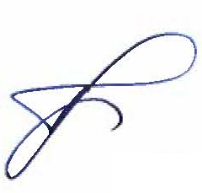 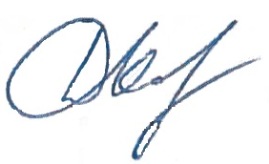 Д.В. КашаевГлавный инженер проекта В.И.Громов№ п/пНаименованиеЛистОсновная часть проекта планировки территорииОсновная часть проекта планировки территорииОсновная часть проекта планировки территорииРаздел 1 «Проект планировки территории. Графическая часть»1.1Чертеж красных линий. Чертеж  границ зон планируемого размещения линейных объектов М:2000 Раздел 2 «Положение о размещении линейных объектов»2.1.Наименование, основные характеристики (категория, протяженность, проектная мощность, пропускная способность, грузонапряженность, интенсивность движения) и назначение планируемых для размещения линейных объектов 2.2.Перечень субъектов Российской Федерации, перечень муниципальных районов, городских округов в составе субъектов Российской Федерации, перечень поселений, населенных пунктов, внутригородских территорий городов федерального значения, на территориях которых устанавливаются зоны планируемого размещения линейных объектов 2.3.Перечень координат характерных точек границ зон планируемого размещения линейных объектов 2.4.Перечень координат характерных точек границ зон планируемого размещения линейных объектов, подлежащих переносу (переустройству) из зон планируемого размещения линейных объектов 2.5.Предельные параметры разрешенного строительства, реконструкции объектов капитального строительства, входящих в состав линейных объектов в границах зон их планируемого размещения 2.6.Информация о необходимости осуществления мероприятий по защите сохраняемых объектов капитального строительства (здание, строение, сооружение, объекты, строительство которых не завершено), существующих и строящихся на момент подготовки проекта планировки территории, а также объектов капитального строительства, планируемых к строительству в соответствии с ранее утвержденной документацией по планировке территории, от возможного негативного воздействия в связи с размещением линейных объектов 2.7Информация о необходимости осуществления мероприятий по сохранению объектов культурного наследия от возможного негативного воздействия в связи с размещением линейных объектов 2.8.Информация о необходимости осуществления мероприятий по охране окружающей среды 2.9.Информация о необходимости осуществления мероприятий по защите территории от чрезвычайных ситуаций природного и техногенного характера, в том числе по обеспечению пожарной безопасности и гражданской обороне Приложения Ответ Управления государственной охраны объектов культурного наследия Самарской области (Лесной фонд) (27-05-02/21404 от 10.09.2019г.)Ответ Министерства лесного хозяйства, охраны окружающей среды и природопользования Самарской области (Водный фонд) (№270401/22017 от 17.09.2019г.)Ответ Администрации муниципального района Сергиевский Самарской области (ООПТ регионального значения) (№270303/20394 от 28.08.2019г.)Ответ Министерства лесного хозяйства, охраны окружающей среды и природопользования Самарской области (ООПТ местного значения) (№3068 от 03.09.2019г.)Ответ Администрации муниципального района Кинель-Черкасский Самарской областиЗаключению Департамента по недропользованию по приволжскому федеральному округу (№СМ-ПФО-13-00-36/2557 от 24.09.2019г.)Заключение УГООКН от 28.07.2020г №43/3030 №№Местоположение по трассе нефтепровода, кмПКПКПК+Наименование дорогиНаименование дорогиУгол пересечения в градусахУгол пересечения в градусахТип покрытияТип покрытияШирина основания насыпиШирина основания насыпиШирина проезжей частиКилометраж автодороги в месте пересечения с трассой нефтепроводаКилометраж автодороги в месте пересечения с трассой нефтепроводаВладелец, адрес, телефон, факсВладелец, адрес, телефон, факсТрасса ВЛ к скв.700Трасса ВЛ к скв.700Трасса ВЛ к скв.700Трасса ВЛ к скв.700Трасса ВЛ к скв.700Трасса ВЛ к скв.700Трасса ВЛ к скв.700Трасса ВЛ к скв.700Трасса ВЛ к скв.700Трасса ВЛ к скв.700Трасса ВЛ к скв.700Трасса ВЛ к скв.700Трасса ВЛ к скв.700Трасса ВЛ к скв.700Трасса ВЛ к скв.700Трасса ВЛ к скв.700Трасса ВЛ к скв.700Трасса ВЛ к скв.700Трасса ВЛ к скв.7001114492.18дорога грунтоваядорога грунтовая890890грунтгрунт--3,0----2214495.20дорога грунтоваядорога грунтовая900900грунтгрунт--3,0----Трасса выкидного трубопровода от скв.701 до ИУТрасса выкидного трубопровода от скв.701 до ИУТрасса выкидного трубопровода от скв.701 до ИУТрасса выкидного трубопровода от скв.701 до ИУТрасса выкидного трубопровода от скв.701 до ИУТрасса выкидного трубопровода от скв.701 до ИУТрасса выкидного трубопровода от скв.701 до ИУТрасса выкидного трубопровода от скв.701 до ИУТрасса выкидного трубопровода от скв.701 до ИУТрасса выкидного трубопровода от скв.701 до ИУТрасса выкидного трубопровода от скв.701 до ИУТрасса выкидного трубопровода от скв.701 до ИУТрасса выкидного трубопровода от скв.701 до ИУТрасса выкидного трубопровода от скв.701 до ИУТрасса выкидного трубопровода от скв.701 до ИУТрасса выкидного трубопровода от скв.701 до ИУТрасса выкидного трубопровода от скв.701 до ИУТрасса выкидного трубопровода от скв.701 до ИУТрасса выкидного трубопровода от скв.701 до ИУ4411137,59дорога грунтоваядорога грунтовая910910грунтгрунт--6,9----5511144,49дорога грунтоваядорога грунтовая900900грунтгрунт--6,9----661101010,01дорога грунтоваядорога грунтовая360360грунтгрунт--3,0----771101015,17дорога грунтоваядорога грунтовая380380грунтгрунт--3,0----Трасса выкидного трубопровода от скв.702Трасса выкидного трубопровода от скв.702Трасса выкидного трубопровода от скв.702Трасса выкидного трубопровода от скв.702Трасса выкидного трубопровода от скв.702Трасса выкидного трубопровода от скв.702Трасса выкидного трубопровода от скв.702Трасса выкидного трубопровода от скв.702Трасса выкидного трубопровода от скв.702Трасса выкидного трубопровода от скв.702Трасса выкидного трубопровода от скв.702Трасса выкидного трубопровода от скв.702Трасса выкидного трубопровода от скв.702Трасса выкидного трубопровода от скв.702Трасса выкидного трубопровода от скв.702Трасса выкидного трубопровода от скв.702Трасса выкидного трубопровода от скв.702Трасса выкидного трубопровода от скв.702Трасса выкидного трубопровода от скв.7028810021,07дорога грунтоваядорога грунтовая15001500грунтгрунт--2,9----9910027,03дорога грунтоваядорога грунтовая15001500грунтгрунт--2,9----Нефтегазосборный трубопровод к сущ. АГЗУНефтегазосборный трубопровод к сущ. АГЗУНефтегазосборный трубопровод к сущ. АГЗУНефтегазосборный трубопровод к сущ. АГЗУНефтегазосборный трубопровод к сущ. АГЗУНефтегазосборный трубопровод к сущ. АГЗУНефтегазосборный трубопровод к сущ. АГЗУНефтегазосборный трубопровод к сущ. АГЗУНефтегазосборный трубопровод к сущ. АГЗУНефтегазосборный трубопровод к сущ. АГЗУНефтегазосборный трубопровод к сущ. АГЗУНефтегазосборный трубопровод к сущ. АГЗУНефтегазосборный трубопровод к сущ. АГЗУНефтегазосборный трубопровод к сущ. АГЗУНефтегазосборный трубопровод к сущ. АГЗУНефтегазосборный трубопровод к сущ. АГЗУНефтегазосборный трубопровод к сущ. АГЗУНефтегазосборный трубопровод к сущ. АГЗУНефтегазосборный трубопровод к сущ. АГЗУ101011136,42дорога грунтоваядорога грунтовая880880грунтгрунт--7,7----111111139,40дорога грунтоваядорога грунтовая890890грунтгрунт--7,7----121215570,46дорога грунтоваядорога грунтовая920920грунтгрунт--3,0----131315578,20дорога грунтоваядорога грунтовая920920грунтгрунт--3,0----Трасса подъездной дороги к скважине №701Трасса подъездной дороги к скважине №701Трасса подъездной дороги к скважине №701Трасса подъездной дороги к скважине №701Трасса подъездной дороги к скважине №701Трасса подъездной дороги к скважине №701Трасса подъездной дороги к скважине №701Трасса подъездной дороги к скважине №701Трасса подъездной дороги к скважине №701Трасса подъездной дороги к скважине №701Трасса подъездной дороги к скважине №701Трасса подъездной дороги к скважине №701Трасса подъездной дороги к скважине №701Трасса подъездной дороги к скважине №701Трасса подъездной дороги к скважине №701Трасса подъездной дороги к скважине №701Трасса подъездной дороги к скважине №701Трасса подъездной дороги к скважине №701Трасса подъездной дороги к скважине №701Трасса подъездной дороги к скважине №701№Пикетажное значение пересечения ПК+Пикетажное значение пересечения ПК+Пикетажное значение пересечения ПК+Наименование коммуникацииНаименование коммуникацииНаименование коммуникацииДиаметр трубы, ммДиаметр трубы, ммГлубина до верха трубы, мГлубина до верха трубы, мУгол пересечения, градусУгол пересечения, градусВладелец коммуникацииВладелец коммуникацииВладелец коммуникацииАдрес владельца или № телефонаАдрес владельца или № телефонаПримечаниеПримечаниеп/пПикетажное значение пересечения ПК+Пикетажное значение пересечения ПК+Пикетажное значение пересечения ПК+Наименование коммуникацииНаименование коммуникацииНаименование коммуникацииДиаметр трубы, ммДиаметр трубы, ммГлубина до верха трубы, мГлубина до верха трубы, мУгол пересечения, градусУгол пересечения, градусВладелец коммуникацииВладелец коммуникацииВладелец коммуникацииАдрес владельца или № телефонаАдрес владельца или № телефонаПримечаниеПримечание1222333445566777889910+12.880+12.880+12.88нефтепроводнефтепроводнефтепровод1141141,81,887°87°АО «Самаранефтегаз»АО «Самаранефтегаз»АО «Самаранефтегаз»стальсталь20+17.230+17.230+17.23водопроводводопроводводопровод2192191,81,887°87°АО «Самаранефтегаз»АО «Самаранефтегаз»АО «Самаранефтегаз»стальсталь30+32.470+32.470+32.47нефтепроводнефтепроводнефтепровод1141141,51,585°85°АО «Самаранефтегаз»АО «Самаранефтегаз»АО «Самаранефтегаз»стальсталь40+38.100+38.100+38.10нефтепроводнефтепроводнефтепровод1141141,51,580°80°АО «Самаранефтегаз»АО «Самаранефтегаз»АО «Самаранефтегаз»стальсталь50+48.280+48.280+48.28нефтепроводнефтепроводнефтепровод1141141,51,570°70°АО «Самаранефтегаз»АО «Самаранефтегаз»АО «Самаранефтегаз»стальсталь60+54.460+54.460+54.46нефтепроводнефтепроводнефтепровод1141141,51,564°64°АО «Самаранефтегаз»АО «Самаранефтегаз»АО «Самаранефтегаз»стальсталь70+65.510+65.510+65.51нефтепроводнефтепроводнефтепровод1141141,51,565°65°АО «Самаранефтегаз»АО «Самаранефтегаз»АО «Самаранефтегаз»стальсталь80+70.330+70.330+70.33нефтепроводнефтепроводнефтепровод1141141,51,564°64°АО «Самаранефтегаз»АО «Самаранефтегаз»АО «Самаранефтегаз»стальстальТрасса ВЛ к скв.701Трасса ВЛ к скв.701Трасса ВЛ к скв.701Трасса ВЛ к скв.701Трасса ВЛ к скв.701Трасса ВЛ к скв.701Трасса ВЛ к скв.701Трасса ВЛ к скв.701Трасса ВЛ к скв.701Трасса ВЛ к скв.701Трасса ВЛ к скв.701Трасса ВЛ к скв.701Трасса ВЛ к скв.701Трасса ВЛ к скв.701Трасса ВЛ к скв.701Трасса ВЛ к скв.701Трасса ВЛ к скв.701Трасса ВЛ к скв.701Трасса ВЛ к скв.701Трасса ВЛ к скв.701№Пикетажное значение пересечения ПК+Пикетажное значение пересечения ПК+Пикетажное значение пересечения ПК+Наименование коммуникацииНаименование коммуникацииНаименование коммуникацииДиаметр трубы, ммДиаметр трубы, ммГлубина до верха трубы, мГлубина до верха трубы, мУгол пересечения, градусУгол пересечения, градусВладелец коммуникацииВладелец коммуникацииВладелец коммуникацииАдрес владельца или № телефонаАдрес владельца или № телефонаПримечаниеПримечаниеп/пПикетажное значение пересечения ПК+Пикетажное значение пересечения ПК+Пикетажное значение пересечения ПК+Наименование коммуникацииНаименование коммуникацииНаименование коммуникацииДиаметр трубы, ммДиаметр трубы, ммГлубина до верха трубы, мГлубина до верха трубы, мУгол пересечения, градусУгол пересечения, градусВладелец коммуникацииВладелец коммуникацииВладелец коммуникацииАдрес владельца или № телефонаАдрес владельца или № телефонаПримечаниеПримечание1222333445566777889910+08.750+08.750+08.75нефтепроводнефтепроводнефтепровод1141141,51,596°96°АО «Самаранефтегаз»АО «Самаранефтегаз»АО «Самаранефтегаз»стальсталь20+14.320+14.320+14.32нефтепроводнефтепроводнефтепровод2192191,51,597°97°АО «Самаранефтегаз»АО «Самаранефтегаз»АО «Самаранефтегаз»стальсталь30+24.770+24.770+24.77нефтепроводнефтепроводнефтепровод1141141,51,597°97°АО «Самаранефтегаз»АО «Самаранефтегаз»АО «Самаранефтегаз»стальсталь40+30.160+30.160+30.16нефтепроводнефтепроводнефтепровод1141141,51,597°97°АО «Самаранефтегаз»АО «Самаранефтегаз»АО «Самаранефтегаз»стальсталь50+40.710+40.710+40.71нефтепроводнефтепроводнефтепровод1141141,51,598°98°АО «Самаранефтегаз»АО «Самаранефтегаз»АО «Самаранефтегаз»стальсталь60+44.690+44.690+44.69нефтепроводнефтепроводнефтепровод1141141,51,597°97°АО «Самаранефтегаз»АО «Самаранефтегаз»АО «Самаранефтегаз»стальстальТрасса ВЛ к скв.700Трасса ВЛ к скв.700Трасса ВЛ к скв.700Трасса ВЛ к скв.700Трасса ВЛ к скв.700Трасса ВЛ к скв.700Трасса ВЛ к скв.700Трасса ВЛ к скв.700Трасса ВЛ к скв.700Трасса ВЛ к скв.700Трасса ВЛ к скв.700Трасса ВЛ к скв.700Трасса ВЛ к скв.700Трасса ВЛ к скв.700Трасса ВЛ к скв.700Трасса ВЛ к скв.700Трасса ВЛ к скв.700Трасса ВЛ к скв.700Трасса ВЛ к скв.700Трасса ВЛ к скв.700№Пикетажное значение пересечения ПК+Пикетажное значение пересечения ПК+Пикетажное значение пересечения ПК+Наименование коммуникацииНаименование коммуникацииНаименование коммуникацииДиаметр трубы, ммДиаметр трубы, ммГлубина до верха трубы, мГлубина до верха трубы, мУгол пересечения, градусУгол пересечения, градусВладелец коммуникацииВладелец коммуникацииВладелец коммуникацииАдрес владельца или № телефонаАдрес владельца или № телефонаПримечаниеПримечаниеп/пПикетажное значение пересечения ПК+Пикетажное значение пересечения ПК+Пикетажное значение пересечения ПК+Наименование коммуникацииНаименование коммуникацииНаименование коммуникацииДиаметр трубы, ммДиаметр трубы, ммГлубина до верха трубы, мГлубина до верха трубы, мУгол пересечения, градусУгол пересечения, градусВладелец коммуникацииВладелец коммуникацииВладелец коммуникацииАдрес владельца или № телефонаАдрес владельца или № телефонаПримечаниеПримечание1222333445566777889910+16.490+16.490+16.49газопроводгазопроводгазопровод1591591,21,277°77°АО «Самаранефтегаз»АО «Самаранефтегаз»АО «Самаранефтегаз»п.э.п.э.Трасса выкидного трубопровода от скв.701 до ИУТрасса выкидного трубопровода от скв.701 до ИУТрасса выкидного трубопровода от скв.701 до ИУТрасса выкидного трубопровода от скв.701 до ИУТрасса выкидного трубопровода от скв.701 до ИУТрасса выкидного трубопровода от скв.701 до ИУТрасса выкидного трубопровода от скв.701 до ИУТрасса выкидного трубопровода от скв.701 до ИУТрасса выкидного трубопровода от скв.701 до ИУТрасса выкидного трубопровода от скв.701 до ИУТрасса выкидного трубопровода от скв.701 до ИУТрасса выкидного трубопровода от скв.701 до ИУТрасса выкидного трубопровода от скв.701 до ИУТрасса выкидного трубопровода от скв.701 до ИУТрасса выкидного трубопровода от скв.701 до ИУТрасса выкидного трубопровода от скв.701 до ИУТрасса выкидного трубопровода от скв.701 до ИУТрасса выкидного трубопровода от скв.701 до ИУТрасса выкидного трубопровода от скв.701 до ИУТрасса выкидного трубопровода от скв.701 до ИУ№Пикетажное значение пересечения ПК+Пикетажное значение пересечения ПК+Пикетажное значение пересечения ПК+Наименование коммуникацииНаименование коммуникацииНаименование коммуникацииДиаметр трубы, ммДиаметр трубы, ммГлубина до верха трубы, мГлубина до верха трубы, мУгол пересечения, градусУгол пересечения, градусВладелец коммуникацииВладелец коммуникацииВладелец коммуникацииАдрес владельца или № телефонаАдрес владельца или № телефонаПримечаниеПримечаниеп/пПикетажное значение пересечения ПК+Пикетажное значение пересечения ПК+Пикетажное значение пересечения ПК+Наименование коммуникацииНаименование коммуникацииНаименование коммуникацииДиаметр трубы, ммДиаметр трубы, ммГлубина до верха трубы, мГлубина до верха трубы, мУгол пересечения, градусУгол пересечения, градусВладелец коммуникацииВладелец коммуникацииВладелец коммуникацииАдрес владельца или № телефонаАдрес владельца или № телефонаПримечаниеПримечание1222333445566777889910+68.540+68.540+68.54нефтепроводнефтепроводнефтепровод1141141,51,589°89°АО «Самаранефтегаз»АО «Самаранефтегаз»АО «Самаранефтегаз»стальсталь20+73.080+73.080+73.08нефтепроводнефтепроводнефтепровод1141141,51,590°90°АО «Самаранефтегаз»АО «Самаранефтегаз»АО «Самаранефтегаз»стальсталь30+82.660+82.660+82.66нефтепроводнефтепроводнефтепровод1141141,51,589°89°АО «Самаранефтегаз»АО «Самаранефтегаз»АО «Самаранефтегаз»стальсталь40+88.490+88.490+88.49нефтепроводнефтепроводнефтепровод1141141,51,589°89°АО «Самаранефтегаз»АО «Самаранефтегаз»АО «Самаранефтегаз»стальсталь50+98.060+98.060+98.06нефтепроводнефтепроводнефтепровод1141141,51,590°90°АО «Самаранефтегаз»АО «Самаранефтегаз»АО «Самаранефтегаз»стальсталь61+03.901+03.901+03.90нефтепроводнефтепроводнефтепровод1141141,51,590°90°АО «Самаранефтегаз»АО «Самаранефтегаз»АО «Самаранефтегаз»стальсталь71+19.991+19.991+19.99водопроводводопроводводопровод1141141,51,590°90°АО «Самаранефтегаз»АО «Самаранефтегаз»АО «Самаранефтегаз»стальсталь81+24.311+24.311+24.31нефтепроводнефтепроводнефтепровод1141141,81,890°90°АО «Самаранефтегаз»АО «Самаранефтегаз»АО «Самаранефтегаз»стальсталь91+53.151+53.151+53.15нефтепроводнефтепроводнефтепровод2592591,81,891°91°АО «Самаранефтегаз»АО «Самаранефтегаз»АО «Самаранефтегаз»стальсталь101+61.741+61.741+61.74кабель связикабель связикабель связи--0,50,591°91°АО «Самаранефтегаз»АО «Самаранефтегаз»АО «Самаранефтегаз»111+73.781+73.781+73.78газопроводгазопроводгазопровод1591591,21,291°91°АО «Самаранефтегаз»АО «Самаранефтегаз»АО «Самаранефтегаз»п.э.п.э.Нефтегазосборный трубопровод к сущ. АГЗУНефтегазосборный трубопровод к сущ. АГЗУНефтегазосборный трубопровод к сущ. АГЗУНефтегазосборный трубопровод к сущ. АГЗУНефтегазосборный трубопровод к сущ. АГЗУНефтегазосборный трубопровод к сущ. АГЗУНефтегазосборный трубопровод к сущ. АГЗУНефтегазосборный трубопровод к сущ. АГЗУНефтегазосборный трубопровод к сущ. АГЗУНефтегазосборный трубопровод к сущ. АГЗУНефтегазосборный трубопровод к сущ. АГЗУНефтегазосборный трубопровод к сущ. АГЗУНефтегазосборный трубопровод к сущ. АГЗУНефтегазосборный трубопровод к сущ. АГЗУНефтегазосборный трубопровод к сущ. АГЗУНефтегазосборный трубопровод к сущ. АГЗУНефтегазосборный трубопровод к сущ. АГЗУНефтегазосборный трубопровод к сущ. АГЗУНефтегазосборный трубопровод к сущ. АГЗУНефтегазосборный трубопровод к сущ. АГЗУ№Пикетажное значение пересечения ПК+Пикетажное значение пересечения ПК+Пикетажное значение пересечения ПК+Наименование коммуникацииНаименование коммуникацииНаименование коммуникацииДиаметр трубы, ммДиаметр трубы, ммГлубина до верха трубы, мГлубина до верха трубы, мУгол пересечения, градусУгол пересечения, градусВладелец коммуникацииВладелец коммуникацииВладелец коммуникацииАдрес владельца или № телефонаАдрес владельца или № телефонаПримечаниеПримечаниеп/пПикетажное значение пересечения ПК+Пикетажное значение пересечения ПК+Пикетажное значение пересечения ПК+Наименование коммуникацииНаименование коммуникацииНаименование коммуникацииДиаметр трубы, ммДиаметр трубы, ммГлубина до верха трубы, мГлубина до верха трубы, мУгол пересечения, градусУгол пересечения, градусВладелец коммуникацииВладелец коммуникацииВладелец коммуникацииАдрес владельца или № телефонаАдрес владельца или № телефонаПримечаниеПримечание1222333445566777889910+63.910+63.910+63.91нефтепроводнефтепроводнефтепровод2192191,61,690°90°АО «Самаранефтегаз»АО «Самаранефтегаз»АО «Самаранефтегаз»стальсталь20+76.870+76.870+76.87газопроводгазопроводгазопровод1591591,21,289°89°АО «Самаранефтегаз»АО «Самаранефтегаз»АО «Самаранефтегаз»п.э.п.э.30+89.790+89.790+89.79кабель связикабель связикабель связи--0,60,690°90°АО «Самаранефтегаз»АО «Самаранефтегаз»АО «Самаранефтегаз»42+01.992+01.992+01.99нефтепроводнефтепроводнефтепровод2592591,91,988°88°АО «Самаранефтегаз»АО «Самаранефтегаз»АО «Самаранефтегаз»стальсталь52+14.192+14.192+14.19водопроводводопроводводопровод2192191,81,887°87°АО «Самаранефтегаз»АО «Самаранефтегаз»АО «Самаранефтегаз»п.э.п.э.62+25.702+25.702+25.70нефтепроводнефтепроводнефтепровод1141141,51,585°85°АО «Самаранефтегаз»АО «Самаранефтегаз»АО «Самаранефтегаз»стальсталь72+37.002+37.002+37.00нефтепроводнефтепроводнефтепровод1141141,51,584°84°АО «Самаранефтегаз»АО «Самаранефтегаз»АО «Самаранефтегаз»стальсталь82+58.672+58.672+58.67нефтепроводнефтепроводнефтепровод1141141,51,588°88°АО «Самаранефтегаз»АО «Самаранефтегаз»АО «Самаранефтегаз»стальсталь92+61.562+61.562+61.56нефтепроводнефтепроводнефтепровод1141141,51,587°87°АО «Самаранефтегаз»АО «Самаранефтегаз»АО «Самаранефтегаз»стальсталь102+66.322+66.322+66.32нефтепроводнефтепроводнефтепровод1141141,51,587°87°АО «Самаранефтегаз»АО «Самаранефтегаз»АО «Самаранефтегаз»стальсталь112+70.042+70.042+70.04нефтепроводнефтепроводнефтепровод1141141,51,587°87°АО «Самаранефтегаз»АО «Самаранефтегаз»АО «Самаранефтегаз»стальсталь122+79.362+79.362+79.36кабель связикабель связикабель связи--0,60,687°87°АО «Самаранефтегаз»АО «Самаранефтегаз»АО «Самаранефтегаз»135+30.955+30.955+30.95нефтепроводнефтепроводнефтепровод1141141,51,586°86°АО «Самаранефтегаз»АО «Самаранефтегаз»АО «Самаранефтегаз»стальсталь145+40.565+40.565+40.56нефтепроводнефтепроводнефтепровод89891,21,2111°111°АО «Самаранефтегаз»АО «Самаранефтегаз»АО «Самаранефтегаз»стальсталь155+41.715+41.715+41.71нефтепроводнефтепроводнефтепровод89891,21,2111°111°АО «Самаранефтегаз»АО «Самаранефтегаз»АО «Самаранефтегаз»стальстальГод 1 год2 год3 год4 год5 год6 годДебит скв. № 700Дебит скв. № 700Дебит скв. № 700Дебит скв. № 700Дебит скв. № 700Дебит скв. № 700Дебит скв. № 700По нефти, т/сут39,231,930,128,526,824,9По жидкости, м3/сут96,280,778,577,376,175,1Добыча газа, млн.м3/год0,3510,3100,2930,2770,2610,243Дебит скв. № 701Дебит скв. № 701Дебит скв. № 701Дебит скв. № 701Дебит скв. № 701Дебит скв. № 701Дебит скв. № 701По нефти, т/сут34,027,926,525,424,223,0По жидкости, м3/сут144,3121,1118,1116,4115,1113,8Добыча газа, млн.м3/год0,3050,2710,2580,2470,2360,224Дебит скв. № 702Дебит скв. № 702Дебит скв. № 702Дебит скв. № 702Дебит скв. № 702Дебит скв. № 702Дебит скв. № 702По нефти, т/сут31,425,724,423,322,220,9По жидкости, м3/сут141,1118,45115,5113,9112,6111,3Добыча газа, млн.м3/год0,2820,2500,2380,2270,2160,204НаименованиеПласт С1Пластовая нефтьПластовая нефтьДавление насыщения, МПа5,90Вязкость, мПа·с27,83Плотность, т/м30,878Газосодержание, м3/т28,70Газовый фактор при дифференциальном разгазировании, м3/т27,5Разгазированная нефтьРазгазированная нефтьПлотность, т/м30,9065Вязкость, мПа·с125,38Температура застывания, ºСМинус 8Весовое содержание, %: - смол15,43 - парафинов6,63 - асфальтенов4,93 - серы2,83Молекулярная масса294,00Газ однократного разгазированияГаз однократного разгазированияОтносительный удельный вес1,205Мольное содержание в газе, %: - сероводорода0,80 - азота19,60 - метана22,43Температура, ºСПласт С1до 1005,0до 15011,0до 20017,0до 25025,0до 30033,0Наименование компонентаЗначение (пласт С1)Значение (пласт С1)Значение (пласт С1)Наименование компонентаНефть пластовая, % мольн.Нефть разгазированная, % мольн.Газ однократного разгазирования, % мольн.Сероводород0,20-0,80Углекислый газ0,45-1,70Азот4,92-19,60Метан5,96-22,43Этан4,770,3917,60Пропан7,782,1322,87Изобутан0,710,431,47Н.бутан3,361,657,23Изопентан1,211,113,40Н.пентан3,283,271,50Гексан1,010,841,40Остаток С7+В66,3590,18-XY12230638.03471826.6522230637.60471827.5432230636.70471827.1142230637.13471826.2152230724.98471876.5362230724.53471877.4372230723.64471876.9982230724.08471876.0992232097.06472265.48102232096.89472266.47112232095.91472266.31122232096.08472265.32132232194.96472287.59142232194.79472288.58152232193.81472288.42162232193.97472287.43172232283.72472156.55182232283.60472158.27192232283.35472159.99202232282.94472161.67212232282.39472163.31222232281.69472164.90232232280.87472166.42242232271.77472188.77252232243.84472179.40262232216.78472263.46272232209.16472261.01282232219.79472228.01292232196.87472224.21302232197.40472227.04312232198.37472231.79322232198.92472236.59332232199.05472241.42342232198.74472246.26352232199.14472266.69362232199.44472267.60372232199.81472268.46382232200.25472269.30392232200.78472270.09402232201.37472270.84412232202.03472271.52422232202.74472272.14432232203.51472272.70442232204.32472273.19452232205.17472273.61462232206.05472273.94472232206.98472274.19482232207.90472274.37492232208.85472274.45502232208.36472280.75512232208.17472282.99522232172.04472277.45532232172.30472275.72542232173.38472270.36552232174.35472270.48562232175.33472270.51572232176.31472270.46582232177.29472270.32592232178.25472270.11602232179.18472269.81612232180.09472269.43622232180.97472268.97632232181.79472268.44642232182.57472267.85652232183.30472267.19662232183.97472266.47672232184.57472265.69682232185.11472264.87692232185.58472264.01702232190.29472245.33712232190.55472241.03722232190.41472236.74732232189.87472232.48742232188.93472228.28752232187.40472222.65762232167.02472219.28772232145.59472350.70782232059.89472336.73792231999.15472316.69802231757.08472277.18812231755.76472279.70822231754.22472282.15832231752.47472284.46842231750.53472286.61852231748.41472288.58862231746.12472290.36872231743.70472291.94882231741.14472293.31892231738.47472294.45902231735.73472295.35912231732.91472296.02922231730.03472296.44932231727.16472296.61942231724.26472296.53952231721.37472296.20962231611.24472281.10972231603.42472280.36982231595.56472280.27992231587.72472280.831002231579.96472282.041012231572.32472283.881022231564.87472286.351032231472.65472321.031042231466.44472322.751052231417.51472331.731062231419.29472342.401072231472.52472332.781082231574.06472294.541092231766.94472312.531102231766.20472320.471112231575.15472302.681122231474.65472340.531132231420.61472350.291142231424.75472374.921152231362.86472383.871162231367.12472414.221172231282.97472426.301182231265.97472316.401192231289.72472312.651202231279.34472246.181212231276.96472217.511222230686.48471938.781232230664.50471979.261242230549.19471974.311252230532.60472003.001262230408.59472013.451272230408.77472015.421282230398.83472016.381292230398.63472014.301302230376.72472016.141312230376.90472018.081322230366.94472019.041332230365.99472009.071342230375.93472008.121352230376.13472010.161362230398.05472008.321372230397.87472006.411382230407.82472005.461392230408.01472007.481402230528.98471997.291412230542.44471974.021422230532.01471973.571432230412.22471907.511442230445.88471844.261452230243.97471749.731462229972.31471609.391472229986.57471579.691482229612.95471399.081492229619.69471367.891502229627.50471369.581512229622.10471394.611522229660.65471413.231532229681.66471400.771542229691.88471379.971552229725.20471396.431562229711.26471423.911572229679.63471409.081582229667.24471416.431592229997.23471575.961602229982.89471605.851612229989.35471609.191622229993.78471600.991632229997.00471595.031642230003.74471583.791652230008.69471576.831662230012.89471579.821672230012.20471580.571682230011.58471581.391692230011.03471582.241702230010.55471583.151712230010.15471584.101722230009.84471585.071732230009.60471586.071742230009.45471587.081752230009.40471588.111762230009.42471589.141772230009.53471590.151782230009.73471591.161792230010.02471592.141802230010.38471593.101812230010.84471594.021822230011.36471594.891832230011.96471595.721842230012.63471596.491852230013.37471597.211862230014.15471597.871872230014.99471598.451882230015.88471598.961892230256.88471723.481902230566.79471868.571912230570.57471860.391922230646.89471895.901932230754.54471667.871942230755.92471669.611952230812.57471549.591962230809.92471517.401972230807.94471517.991982230805.06471483.061992230788.67471459.362002230790.21471458.112012230785.67471451.992022230778.22471361.852032230780.54471356.932042230778.67471356.152052230791.42471329.202062230819.45471326.892072230821.43471350.802082230807.20471351.982092230805.24471356.202102230803.10471355.982112230798.59471365.542122230805.13471444.572132230806.33471446.182142230807.92471445.092152230828.45471474.682162230831.92471516.292172230829.88471516.282182230832.94471553.292192230766.62471693.812202230767.97471695.622212230671.64471899.692222231344.72472217.442232231409.43472212.082242231481.67472204.842252231506.65472270.872262231615.33472229.732272231752.30472252.092282231753.15472235.392292231753.01472234.512302231752.80472233.652312231752.51472232.812322231752.14472231.992332231751.71472231.222342231751.22472230.482352231750.66472229.792362231750.04472229.162372231749.36472228.582382231748.65472228.062392231747.88472227.602402231747.08472227.222412231746.25472226.912422231743.09472218.792432231781.14472224.582442231778.01472230.622452231777.02472230.572462231776.04472230.612472231775.07472230.732482231774.12472230.932492231773.18472231.222502231772.26472231.592512231771.39472232.042522231770.56472232.562532231769.78472233.162542231769.05472233.822552231768.39472234.542562231767.79472235.302572231767.26472236.132582231766.79472237.002592231766.42472237.902602231762.83472253.812612232004.88472293.322622232065.62472313.352632232125.77472323.152642232143.34472215.322652232120.90472211.572662232139.36472095.132672232236.80472112.142682232235.07472123.142692232267.53472134.902702232271.16472137.492712232272.75472138.212722232274.26472139.052732232275.68472140.032742232277.03472141.132752232278.27472142.352762232279.40472143.652772232280.41472145.062782232281.31472146.542792232282.06472148.102802232282.68472149.732812232283.17472151.402822232283.50472153.092832232283.68472154.812842231492.88472302.312852231469.54472311.002862231463.94472312.552872231415.76472321.392882231414.39472313.142892231350.24472324.572902231347.59472303.482912231313.42472308.892922231303.18472243.332932231301.55472223.592942231340.29472241.872952231411.63472235.982962231465.74472230.552972231746.76472275.502982231745.52472277.032992231743.92472278.683002231742.19472280.183012231740.32472281.533022231738.35472282.713032231736.28472283.733042231734.14472284.553052231731.93472285.203062231729.69472285.643072231727.40472285.893082231725.10472285.943092231722.81472285.793102231612.66472270.723112231603.97472269.883122231595.25472269.783132231586.54472270.413142231577.92472271.753152231569.43472273.803162231561.15472276.543172231617.80472254.463182230454.76471827.663192230449.64471837.183202230247.49471742.553212229993.82471611.503222229994.42471610.683232229995.10471609.893242229995.83471609.163252229996.64471608.493262229997.50471607.903272229998.40471607.403282229999.34471606.963292230000.33471606.603302230001.32471606.343312230002.35471606.173322230003.39471606.083332230004.44471606.093342230005.47471606.193352230006.50471606.363362230007.51471606.643372230008.48471607.003382230009.42471607.443392230252.25471732.91Наименование Ед. изм.КоличествоПлощадка ИУПлощадь  освоения территориига0,0433Площадь застройкига0,0173Плотность застройки%39,95Технологический проезд к площадке ИУПлощадь  освоения территориига0,0433Площадь застройкига0,0173Площадь покрытия подъездам23618Площадка скважины № 700Площадь  освоения территориига0,6300Площадь застройкига0,0122Площадь территории в обвалованиига0,36Плотность застройки%2Технологический проезд к скважины № 700Площадь  освоения территориига0,0433Площадь покрытия подъездам23618Площадка скважины № 702Площадь  освоения территориига0,6300Площадь застройкига0,0122Площадь территории в обвалованиига0,36Плотность застройки%2Технологический проезд к скважины № 702Площадь  освоения территориига0,0433Площадь покрытия подъездам23618Площадка скважины № 701Площадь  освоения территориига0,6300Площадь застройкига0,0122Площадь территории в обвалованиига0,36Плотность застройки%2Технологический проезд к скважины № 701Площадь  освоения территориига0,0433Площадь покрытия подъездам23618№ п/п№ п/пНаименование параметраЗначение предельных размеров земельных участков и предельных параметров разрешенного строительства, реконструкции объектов капитального строительства в территориальных зонахЗначение предельных размеров земельных участков и предельных параметров разрешенного строительства, реконструкции объектов капитального строительства в территориальных зонахЗначение предельных размеров земельных участков и предельных параметров разрешенного строительства, реконструкции объектов капитального строительства в территориальных зонахЗначение предельных размеров земельных участков и предельных параметров разрешенного строительства, реконструкции объектов капитального строительства в территориальных зонахЗначение предельных размеров земельных участков и предельных параметров разрешенного строительства, реконструкции объектов капитального строительства в территориальных зонахСх1Сх2Сх2-1Сх2-4Сх2-5Предельные (минимальные и (или) максимальные) размеры земельных участков, в том числе их площадьПредельные (минимальные и (или) максимальные) размеры земельных участков, в том числе их площадьПредельные (минимальные и (или) максимальные) размеры земельных участков, в том числе их площадьПредельные (минимальные и (или) максимальные) размеры земельных участков, в том числе их площадьПредельные (минимальные и (или) максимальные) размеры земельных участков, в том числе их площадьПредельные (минимальные и (или) максимальные) размеры земельных участков, в том числе их площадьПредельные (минимальные и (или) максимальные) размеры земельных участков, в том числе их площадьМинимальная площадь земельного участка, кв.мМинимальная площадь земельного участка, кв.м10001000100010001000Максимальная площадь земельного участка, кв.мМаксимальная площадь земельного участка, кв.м-----Предельное количество этажей или предельная высота зданий, строений, сооруженийПредельное количество этажей или предельная высота зданий, строений, сооруженийПредельное количество этажей или предельная высота зданий, строений, сооруженийПредельное количество этажей или предельная высота зданий, строений, сооруженийПредельное количество этажей или предельная высота зданий, строений, сооруженийПредельное количество этажей или предельная высота зданий, строений, сооруженийПредельное количество этажей или предельная высота зданий, строений, сооруженийПредельная высота зданий, строений, сооружений, мПредельная высота зданий, строений, сооружений, м020202020Минимальные отступы от границ земельных участков в целях определения мест допустимого размещения зданий, строений, сооружений, за пределами которых запрещено строительство зданий, строений, сооруженийМинимальные отступы от границ земельных участков в целях определения мест допустимого размещения зданий, строений, сооружений, за пределами которых запрещено строительство зданий, строений, сооруженийМинимальные отступы от границ земельных участков в целях определения мест допустимого размещения зданий, строений, сооружений, за пределами которых запрещено строительство зданий, строений, сооруженийМинимальные отступы от границ земельных участков в целях определения мест допустимого размещения зданий, строений, сооружений, за пределами которых запрещено строительство зданий, строений, сооруженийМинимальные отступы от границ земельных участков в целях определения мест допустимого размещения зданий, строений, сооружений, за пределами которых запрещено строительство зданий, строений, сооруженийМинимальные отступы от границ земельных участков в целях определения мест допустимого размещения зданий, строений, сооружений, за пределами которых запрещено строительство зданий, строений, сооруженийМинимальные отступы от границ земельных участков в целях определения мест допустимого размещения зданий, строений, сооружений, за пределами которых запрещено строительство зданий, строений, сооруженийМинимальный отступ от границ земельных участков до зданий, строений, сооружений мМинимальный отступ от границ земельных участков до зданий, строений, сооружений м-5551Максимальный процент застройки  в границах земельного участка, определяемый как отношение суммарной площади земельного участка, которая может быть застроена, ко всей площади земельного участкаМаксимальный процент застройки  в границах земельного участка, определяемый как отношение суммарной площади земельного участка, которая может быть застроена, ко всей площади земельного участкаМаксимальный процент застройки  в границах земельного участка, определяемый как отношение суммарной площади земельного участка, которая может быть застроена, ко всей площади земельного участкаМаксимальный процент застройки  в границах земельного участка, определяемый как отношение суммарной площади земельного участка, которая может быть застроена, ко всей площади земельного участкаМаксимальный процент застройки  в границах земельного участка, определяемый как отношение суммарной площади земельного участка, которая может быть застроена, ко всей площади земельного участкаМаксимальный процент застройки  в границах земельного участка, определяемый как отношение суммарной площади земельного участка, которая может быть застроена, ко всей площади земельного участкаМаксимальный процент застройки  в границах земельного участка, определяемый как отношение суммарной площади земельного участка, которая может быть застроена, ко всей площади земельного участкаМаксимальный процент застройки в границах земельного участка при застройке земельных участков для садоводства и дачного хозяйства, %Максимальный процент застройки в границах земельного участка при застройке земельных участков для садоводства и дачного хозяйства, %0----Максимальный процент застройки в границах земельного участка при размещении производственных объектов, %Максимальный процент застройки в границах земельного участка при размещении производственных объектов, %080805080Максимальный процент застройки в границах земельного участка при размещении коммунально-складских объектов, %Максимальный процент застройки в границах земельного участка при размещении коммунально-складских объектов, %060606060Максимальный процент застройки в границах земельного участка при размещении иных объектов, за исключением случаев,  указанных в пунктах 5-7 настоящей таблицы %Максимальный процент застройки в границах земельного участка при размещении иных объектов, за исключением случаев,  указанных в пунктах 5-7 настоящей таблицы %0----Иные показателиИные показателиИные показателиИные показателиИные показателиИные показателиИные показателиМаксимальный размер санитарно-защитной зоны, мМаксимальный размер санитарно-защитной зоны, м00100010050Максимальная высота капитальных ограждений земельных участков, мМаксимальная высота капитальных ограждений земельных участков, м02222Максимальная площадь объектов капитального строительства, предназначенных для оказания гражданам медицинской помощи в стационарах (больницы, родильные дома, научно-медицинские учреждения и прочие объекты, обеспечивающие оказание услуги по лечению в стационаре), за исключением станций скорой помощиМаксимальная площадь объектов капитального строительства, предназначенных для оказания гражданам медицинской помощи в стационарах (больницы, родильные дома, научно-медицинские учреждения и прочие объекты, обеспечивающие оказание услуги по лечению в стационаре), за исключением станций скорой помощи-0---Технологический блок, оборудованиеТехнологический блок, оборудованиеТехнологический блок, оборудованиеКоличество опасного веществаКоличество опасного веществаФизические условия содержания опасного веществаФизические условия содержания опасного веществаФизические условия содержания опасного веществанаименование технологического сооружения наименование опасного веществаколичество единиц оборудования, мв единице оборудования, кгв сооружении, тагрегатное состояниедавление рабочее, МПаТемпе-ратура, 0СПроектируемые объектыПроектируемые объектыПроектируемые объектыПроектируемые объектыПроектируемые объектыПроектируемые объектыПроектируемые объектыПроектируемые объектыВыкидной трубопровод от скважины № 700 до ИУ (проект.)Выкидной трубопровод (водонефтяная эмульсия)196,145,060,991,71÷1,69жидкость-Выкидной трубопровод от скважины № 701 до ИУ (проект.)Выкидной трубопровод (водонефтяная эмульсия)1860,555,339,922,27÷1,69жидкость-Выкидной трубопровод от скважины № 702 до ИУ (проект.)Выкидной трубопровод (водонефтяная эмульсия)912,185,354,881,73÷1,69жидкость-Нефтегазосборный трубопровод от ИУ (проект.)Нефтегазосборный трубопровод (водонефтяная эмульсия) 688,7518,2412,561,69÷1,50жидкость-Итого опасного вещества на объекте проектирования, тИтого опасного вещества на объекте проектирования, тИтого опасного вещества на объекте проектирования, т28,3528,3528,3528,3528,35НаименованиеПласт С1Пластовая нефтьПластовая нефтьДавление насыщения, МПа5,90Вязкость, мПа·с27,83Плотность, т/м30,878Газосодержание, м3/т28,70Газовый фактор при дифференциальном разгазировании, м3/т27,5Разгазированная нефтьРазгазированная нефтьПлотность, т/м30,9065Вязкость, мПа·с125,38Температура застывания, ºСМинус 8Весовое содержание, %: - смол15,43 - парафинов6,63 - асфальтенов4,93 - серы2,83Молекулярная масса294,00Газ однократного разгазированияГаз однократного разгазированияОтносительный удельный вес1,205Мольное содержание в газе, %: - сероводорода0,80 - азота19,60 - метана22,43Наименование компонентаЗначение (пласт С1)Значение (пласт С1)Значение (пласт С1)Наименование компонентаНефть пластовая, % мольн.Нефть разгазированная, % мольн.Газ однократного разгазирования, % мольн.Сероводород0,20-0,80Углекислый газ0,45-1,70Азот4,92-19,60Метан5,96-22,43Этан4,770,3917,60Пропан7,782,1322,87Изобутан0,710,431,47Н.бутан3,361,657,23Изопентан1,211,113,40Н.пентан3,283,271,50Гексан1,010,841,40Остаток С7+В66,3590,18-Наименование веществаГруппа горючестиТемпература, ºСТемпература, ºСТемпература, ºСНижний концентрационный предел распространения пламени (%)Температурный предел распространения пламени ºСТемпературный предел распространения пламени ºСНаименование веществаГруппа горючестивспышкивоспламенениясамовоспламененияНижний концентрационный предел распространения пламени (%)нижнийверхнийНефтьЛВЖменее 28503002,9--Углеводородный газГГ--2464,3--Ингибитор коррозииЛВЖ15182612,41440Наименование зданий, сооруженийКатегория взрывопожарной и пожарной опасности по 
СП 12.13130.2009Класс зоны по ФЗ № 123-ФЗ (ПУЭ)Категория и группа взрывоопасной смеси ГОСТ 30852.11-2002, ПУЭ и ГОСТ 30852.5-2002Устья нефтяных скважинАН2-й класс (В-1г)IIА-Т3Дренажные ёмкости и ёмкости производственно-дождевых стоков с воздушникамиАН2-й класс (В-1г)IIА-Т3Технологический блок ИУА--- помещение технологического блока ИУАВ-1аIIВ-Т3Блок контроля и управления ИУД--- помещение блока контроля и управления ИУВ4П-IIa-КТП (100 кВА)В--- трансформаторный отсекВ1П-I-- отсек РУННВ4П-IIa-КТП (160 кВА)В--- трансформаторный отсекВ1П-I-- отсек РУННВ4П-IIa-Станции управленияВНП-III-Наименование зданияСтепень огнестойкостиКласс функциональной пожарной опасностиКласс конструктивной пожарной опасностиКласс пожарной опасности строительных конструкцийКТП (100 кВА)IVФ5.1К0С0КТП (160 кВА)IVФ5.1К0С0Технологический блок ИУIVФ5.1К0С0